Технологическая схема предоставления муниципальной услуги «Выдача разрешения  на право организации розничного рынка»Раздел 1. «Общие сведения о муниципальной услуге»Раздел 2. «Общие сведения о муниципальной услуге (подуслугах)»Раздел 3. «Сведения о заявителях муниципальной услуги (подуслугах)»Раздел 4. «Документы, предоставляемые заявителем для получения муниципальной услуги (подуслуги)»Раздел 5. «Документы и сведения, получаемые посредством межведомственного информационного взаимодействия»Раздел 6. «Результат муниципальной услуги (подуслуги)»Раздел 7. «Технологические процессы предоставления муниципальной услуги (подуслуги)»Раздел 8. «Особенности предоставления муниципальной услуги (подуслуги) в электронной форме»Приложение 1к технологической схемеПРЕДЛАГАЕМАЯ ФОРМАЗАЯВЛЕНИЯВ управление экономической политики  администрации города ЮгорскаЗаявлениео выдаче разрешенияна право организации розничного рынка <*>(Наименование  юридического  лица)  в лице (Ф.И.О., должность руководителя)----------------------------------         --------------------------------просит  выдать (переоформить, продлить срок действия разрешения) разрешениена   право   организации   розничного   рынка   (нужное   подчеркнуть)   наобъект: ___________________________________________________________________                  (тип рынка, который предполагается организовать)расположенный _____________________________________________________________          (место расположения объекта или объектов недвижимости,                  где предполагается организовать рынок)__________________________________________________ сроком на ______________.    Государственный  регистрационный  номер  записи о создании юридическоголица   и   данные  документа,  подтверждающего  факт  внесения  сведений  оюридическом лице в единый государственный реестр юридических лиц __________Идентификационный  номер  налогоплательщика и данные документа о постановкеюридического лица на учет в налоговом органе ______________________________    Документы,  являющиеся результатом предоставления муниципальной услуги,прошу выдать (направить):┌─┐└─┘    нарочно в МФЦ┌─┐└─┘    нарочно в __________ (уполномоченном органе)┌─┐└─┘    посредством почтовой связи       Приложение:1. ________________________________________________________________________2. ________________________________________________________________________3. ________________________________________________________________________Должность руководителя             Подпись              Расшифровка подписи----------------------             --------            --------------------       М.П.    --------------------------------    <*> Юридические лица оформляют заявление  на  своем  фирменном  бланке,который  должен  содержать  полное  и  (в  случае если имеется) сокращенноенаименование  (в том числе фирменное наименование), организационно-правовуюформу  юридического лица, место нахождения юридического лица, телефон/факс,адрес электронной почты.Приложение 2к  технологической схемеПРЕДЛАГАЕМАЯ ФОРМАЗАЯВЛЕНИЯ                                        В управление экономической политики                                               администрации города ЮгорскаЗаявлениео переоформлении разрешения на право организациирозничного рынка <*>    Ввиду     реорганизации     (наименование    юридического    лица)     в      форме     -------------------------------------------------------------------------------------------------------------преобразования, изменения  его  наименования   или   типа   рынка                                                       (нужное подчеркнуть)прошу переоформить разрешение на  право  организации  розничного  рынка  наобъект:____________________________________________________________________,                                (тип рынка)Расположенный _____________________________________________________________                 (место расположения объекта или объектов недвижимости)    Документы,  являющиеся результатом предоставления муниципальной услуги,прошу выдать (направить):┌─┐└─┘    нарочно в МФЦ┌─┐└─┘    нарочно в __________ (уполномоченном органе)┌─┐└─┘    посредством почтовой связи       Приложение <**>:1. ________________________________________________________________________2. ________________________________________________________________________3. ________________________________________________________________________Должность руководителя             Подпись              Расшифровка подписи----------------------                              --------                      --------------------       М.П.    --------------------------------    <*> Юридические лица оформляют заявление  на  своем  фирменном  бланке,который  должен  содержать  полное  и  (в  случае если имеется) сокращенноенаименование  (в том числе фирменное наименование), организационно-правовуюформу  юридического лица, место нахождения юридического лица, телефон/факс,адрес электронной почты.    <**> К заявлению о предоставлении муниципальной  услуги  прикладываютсядокументы, подтверждающие указанные в заявлении изменения.Приложение 3к технологической схемеПРЕДЛАГАЕМАЯ ФОРМАЗАЯВЛЕНИЯ                                        В управление экономической политики                                               администрации города ЮгорскаЗаявлениео продлении срока действия разрешенияна право организации розничного рынка <*>    Ввиду   окончания   срока  действия  разрешения  на  право  организациирозничного   рынка  прошу  продлить  срок  действия   разрешения  на  правоорганизации розничного рынка на объект:__________________________________________________________________________,                                                              (тип рынка)расположенный _____________________________________________________________                                              (место расположения объекта или объектов недвижимости)сроком на ________ Документы,  являющиеся результатом предоставления муниципальной услуги,прошу выдать (направить):┌─┐└─┘    нарочно в МФЦ┌─┐└─┘    нарочно в __________ (уполномоченном органе)┌─┐└─┘    посредством почтовой связиДолжность руководителя             Подпись              Расшифровка подписи----------------------                            --------                   --------------------       М.П.    --------------------------------    <*> Юридические лица оформляют заявление  на  своем  фирменном  бланке,который  должен  содержать  полное  и  (в  случае если имеется) сокращенноенаименование  (в том числе фирменное наименование), организационно-правовуюформу  юридического лица, место нахождения юридического лица, телефон/факс,адрес электронной почты.Приложение 4к технологической схемеПРЕДЛАГАЕМАЯ ФОРМАЗАЯВЛЕНИЯВ управление экономической политикиадминистрации города ЮгорскаЗаявлениео выдаче дубликата и (или) копии разрешенияна право организации розничного рынка    В  связи  с  утратой, порчей разрешения на право организации розничного рынка   (нужное  подчеркнуть   либо   указать   иной   факт   невозможности использования документа)___________________________________________________________________________прошу  выдать  дубликат  и  (или)  копию  разрешения  на  право организациирозничного рынка (нужное подчеркнуть) на объект:__________________________________________________________________________,                                              (тип рынка)расположенный _____________________________________________________________                                                     (место расположения объекта или объектов недвижимости)    Документы,  являющиеся результатом предоставления муниципальной услуги,прошу выдать (направить):┌─┐└─┘    нарочно в МФЦ┌─┐└─┘    нарочно в __________ (уполномоченном органе)┌─┐└─┘    посредством почтовой связиДолжность руководителя             Подпись              Расшифровка подписи----------------------             --------            --------------------       М.П.    --------------------------------    <*> Юридические лица оформляют заявление  на  своем  фирменном  бланке,который  должен  содержать  полное  и  (в  случае если имеется) сокращенноенаименование  (в том числе фирменное наименование), организационно-правовуюформу  юридического лица, место нахождения юридического лица, телефон/факс,адрес электронной почты.Приложение 5к технологической схемеОБРАЗЕЦ ЗАЯВЛЕНИЯВ управление экономической политики  администрации города ЮгорскаЗаявлениео выдаче разрешенияна право организации розничного рынка <*> ООО «Планета»  в лице генерального директора Смирнова К.Н.,  просит  выдать (переоформить, продлить срок действия разрешения) разрешение на   право   организации   розничного   рынка   (нужное   подчеркнуть)   на объект: _ универсальный розничный рынок ________________________________________________________________________________(тип рынка, который предполагается организовать)расположенный ___г. Югорск, ул. Железнодорожная, д.59______________________________          (место расположения объекта или объектов недвижимости, где предполагается организовать рынок)___________________________________________________________________________сроком на _______5 лет_______.Государственный  регистрационный  номер  записи о создании юридическоголица   и   данные  документа,  подтверждающего  факт  внесения  сведений  оюридическом лице в единый государственный реестр юридических лиц   __________1234567891012____________________________________________________Идентификационный  номер  налогоплательщика и данные документа о постановкеюридического лица на учет в налоговом органе ___________8622000123___________________  Документы,  являющиеся результатом предоставления муниципальной услуги,прошу выдать (направить):□    нарочно в МФЦ   нарочно в Управлении экономической политики                                      (уполномоченном органе)□   посредством почтовой связи       Приложение:1. Учредительные документы (решение о создании ЮЛ, Устав)___________________2. Свидетельство на право собственности объекта.____________________________Генеральный директор               Смирнов                   Смирнов К.Н.Должность руководителя             Подпись              Расшифровка подписи  М.П.    --------------------------------    <*> Юридические лица оформляют заявление  на  своем  фирменном  бланке,который  должен  содержать  полное  и  (в  случае если имеется) сокращенноенаименование  (в том числе фирменное наименование), организационно-правовуюформу  юридического лица, место нахождения юридического лица, телефон/факс,адрес электронной почты.Приложение 6к  технологической схемеОБРАЗЕЦ ЗАЯВЛЕНИЯ                                        В управление экономической политики                                               администрации города ЮгорскаЗаявлениео переоформлении разрешения на право организациирозничного рынка <*> Ввиду  изменения  типа   рынка   прошу переоформить разрешение на  право  организации  розничного  рынка  на  объект: сельскохозяйственный розничный рынок__________,                                                                                               (тип рынка)Расположенный _________ г.Югорск, ул. Железнодорожная, д.59_______________                                               (место расположения объекта или объектов недвижимости)    Документы,  являющиеся результатом предоставления муниципальной услуги,прошу выдать (направить):□    нарочно в МФЦ   нарочно в Управлении экономической политики                                        (уполномоченном органе)□   посредством почтовой связи       Приложение <**>:1. ____________________________________________________________________2. _________________________________________________________Генеральный директор               Смирнов                   Смирнов К.Н.Должность руководителя             Подпись              Расшифровка подписи       М.П.    --------------------------------    <*> Юридические лица оформляют заявление  на  своем  фирменном  бланке,который  должен  содержать  полное  и  (в  случае если имеется) сокращенноенаименование  (в том числе фирменное наименование), организационно-правовуюформу  юридического лица, место нахождения юридического лица, телефон/факс,адрес электронной почты.    <**> К заявлению о предоставлении муниципальной  услуги  прикладываютсядокументы, подтверждающие указанные в заявлении изменения.Приложение 7к технологической схемеОБРАЗЕЦ ЗАЯВЛЕНИЯВ управление экономической политикиадминистрации города ЮгорскаЗаявлениео продлении срока действия разрешенияна право организации розничного рынка <*>    Ввиду   окончания   срока  действия  разрешения  на  право  организации розничного   рынка  прошу  продлить  срок  действия   разрешения  на  право организации розничного рынка на объект:____________________универсальный розничный рынок_________________________,                                                                       (тип рынка)расположенный __________ г.Югорск, ул. Железнодорожная, д.59________________                 (место расположения объекта или объектов недвижимости)сроком на _______5 лет_______.    Документы,  являющиеся результатом предоставления муниципальной услуги,прошу выдать (направить):□    нарочно в МФЦ   нарочно в Управлении экономической политики                                    (уполномоченном органе)□   посредством почтовой связиГенеральный директор               Смирнов                  Смирнов К.Н.Должность руководителя             Подпись              Расшифровка подписи       М.П.    --------------------------------    <*> Юридические лица оформляют заявление  на  своем  фирменном  бланке,который  должен  содержать  полное  и  (в  случае если имеется) сокращенноенаименование  (в том числе фирменное наименование), организационно-правовуюформу  юридического лица, место нахождения юридического лица, телефон/факс,адрес электронной почты.Приложение 8к технологической схемеОБРАЗЕЦ ЗАЯВЛЕНИЯВ управление экономической политикиадминистрации города ЮгорскаЗаявлениео выдаче дубликата и (или) копии разрешенияна право организации розничного рынка    В  связи  с  утратой, порчей разрешения на право организации розничного рынка   (нужное  подчеркнуть   либо   указать   иной   факт   невозможности использования документа)_________________________________________________________________________________прошу  выдать  дубликат  и  (или)  копию  разрешения  на  право организациирозничного рынка (нужное подчеркнуть) на объект:___________________________ универсальный розничный рынок__________________,(тип рынка)расположенный ____________ г.Югорск, ул. Железнодорожная, д.59 ____________(место расположения объекта или объектов недвижимости)    Документы,  являющиеся результатом предоставления муниципальной услуги,прошу выдать (направить):□    нарочно в МФЦ   нарочно в Управлении экономической политики                                        (уполномоченном органе)□   посредством почтовой связиГенеральный директор               Смирнов                  Смирнов К.Н.Должность руководителя             Подпись              Расшифровка подписи       М.П.    --------------------------------    <*> Юридические лица оформляют заявление  на  своем  фирменном  бланке,который  должен  содержать  полное  и  (в  случае если имеется) сокращенноенаименование  (в том числе фирменное наименование), организационно-правовуюформу  юридического лица, место нахождения юридического лица, телефон/факс,адрес электронной почты.Приложение 9к технологической схемеФормаразрешения на право организации розничного рынка                                     Кому ______________________________                                     полное и (в случае, если имеется)                                     сокращенное                                     ___________________________________                                     наименование, в том числе фирменной                                     наименование, и                                     ___________________________________                                     организационно-правовая форма                                     юридического лица                                     ___________________________________                                     место его нахождения                                     ИНН _______________________________Разрешение №_____на право организации розничного рынка_________________________________________________________________________________,     наименование органа местного самоуправления, выдавшего разрешениеруководствуясь статьей 4 Федерального закона от 30.12.2006 № 271-ФЗ «О розничных рынках  и  внесении  изменений  в  Трудовой  кодекс Российской Федерации» разрешает организацию_________________________________________________ тип рынка (универсальный; специализированный продовольственный; специализированный непродовольственный; неспециализированный продовольственный, неспециализированный непродовольственный, сельскохозяйственный,  сельскохозяйственный  кооперативный) розничного рынка по адресу _______________________________________________________________________________________место расположения объекта (-ов) недвижимости, где предполагается организовать рынокСрок действия настоящего разрешения  -  до  «___»_________________20___г.Должность уполномоченного                          Подпись                                 Расшифровка подписи   сотрудника органа, осуществляющего выдачу      разрешения"___"_____________________ 20 ___г.     М.П.Действие настоящего разрешения продлено  до  «___»______________20 ___ г._________________________________________________________________________Должность уполномоченного         Подпись           Расшифровка подписи    сотрудника органа, осуществляющего выдачу       разрешенияРешение о предоставлении разрешения  принято  «___»______________20 ___г.     М.П.Приложение 10к технологической схемеФормауведомления о выдаче (об отказе в выдаче) разрешения на право организациирозничного рынка                                     Кому ________________________________                                     полное наименование юридического лица                                     Куда_________________________________                                     почтовый индекс и адрес заявителя                                     согласно заявлению                                     _____________________________________Уведомлениео выдаче (об отказе в выдаче) разрешения на право организациирозничного рынка№________________ ________________________________________________________________________________,наименование органа местного самоуправления, выдавшего разрешениярассмотрев  представленные  в  соответствии  со  статьей  5  Федерального закона  от 30.12.2006 № 271-ФЗ «О  розничных  рынках  и  внесении изменений в Трудовой кодекс  Российской  Федерации»  документы  на  право организации _____________________________________________________________________________________________________________________________тип рынка (универсальный, специализированный, сельскохозяйственный, сельскохозяйственный кооперативный) розничного рынка по адресу _______________________________________________________________________________________________________    место расположения объекта (-ов) недвижимости, где предполагается  организовать рынокРЕШИЛ__________________________________________________________________________               наименование акта, дата его принятия и номер    На основании приложенных к заявлению документов:а) выдать разрешение на право организации розничного рынка,б) отказать в выдаче разрешения на право организации розничного рынка  наосновании_________________________________________________________________________фактические обстоятельства, послужившие основанием для отказа в_________________________________________________________________________соответствии со статьей 7 Федерального закона от 30.12.2006 № 271-ФЗ_________________________________________________________________________«О розничных рынках и внесении изменений в Трудовой кодекс Российской Федерации»_________________________________________________________________________Должность уполномоченного            Подпись        Расшифровка подписи   сотрудника органа, осуществляющего выдачу      разрешения«___»_____________________ 20 ___г. М.П.Приложение 11к технологической схемеРазрешение № 11на право организации розничного рынка Администрация муниципального образования город Югорск, руководствуясь статьей 4 Федерального закона от 30.12.2006 № 271-ФЗ «О розничных рынках и внесении изменений в Трудовой кодекс Российской Федерации» разрешает организацию универсального розничного рынка  (универсальный; специализированный продовольственный; специализированный непродовольственный; неспециализированный продовольственный, неспециализированный непродовольственный, сельскохозяйственный, сельскохозяйственный кооперативный) по адресу:  г. Югорск, ул. Железнодорожная, д. 59место расположения объекта (-ов) недвижимости, где предполагается организовать рынокСрок действия настоящего разрешения  -  до  « 30» декабря  2020 г.Должность уполномоченного                                       Подпись                Расшифровка подписи   сотрудника органа, осуществляющего выдачу      разрешения«___»_____________________ 20 ___г.     М.П.Действие настоящего разрешения продлено  до  "___"______________20 ___ г.Должность уполномоченного                            Подпись                      Расшифровка подписи    сотрудника органа, осуществляющего выдачу       разрешенияРешение о продлении разрешения  принято  "___"______________20 ___г.     М.П.Приложение 12к технологической схемеУведомлениео выдаче (об отказе в выдаче) разрешения на право организациирозничного рынка №___________Администрация муниципального образования город Югорск, рассмотрев представленные в соответствии со статьей 5 Федерального закона от 30.12.2006 № 271-ФЗ               «О розничных рынках и внесении изменений в Трудовой кодекс Российской  Федерации»  документы  на  право организации универсального розничного рынка________(универсальный, специализированный, сельскохозяйственный, сельскохозяйственный кооперативный)по адресу: г. Югорск, ул. Железнодорожная, д.59    место расположения объекта (-ов) недвижимости, где предполагается организовать рынокРЕШИЛ Постановление администрации города Югорска от ___№ «Об организации рынка»               наименование акта, дата его принятия и номерНа основании приложенных к заявлению документов:- выдать разрешение на право организации розничного рынка,Должность уполномоченного                       Подпись                              Расшифровка подписи   сотрудника органа, осуществляющего выдачу      разрешения"___"_____________________ 20 ___г. М.П.№ПараметрЗначение параметра / состояние1231.Наименование органа, предоставляющего муниципальную услугуОтдел развития потребительского рынка и предпринимательства управления экономической политики администрации города Югорска (Управление)2.Номер муниципальной услуги в федеральном реестре государственных и муниципальных услуг (функций)86000000100021159503.Полное наименование муниципальной услугиВыдача разрешения  на право организации розничного рынка4.Краткое наименование муниципальной услуги Не предусмотрено5.Административный регламент предоставления муниципальной услугиПостановление администрации города Югорска от 15.07.2014 № 3539 «Об утверждении административного регламента предоставления муниципальной услуги «Выдача разрешения на право организации розничного рынка»6.Перечень «подуслуг»1) Выдача разрешения на право организации розничного рынка;2) Выдача переоформленного разрешения на право организации розничного рынка;3) Выдача разрешения на право организации розничного рынка с продленным сроком его действия;4) Выдача  дубликата и (или) копии разрешения на право организации розничного рынка7.Способы оценки качества предоставления муниципальной услугиРадиотелефонная связь7.Способы оценки качества предоставления муниципальной услугиТерминальные устройства7.Способы оценки качества предоставления муниципальной услугиПортал государственных услуг7.Способы оценки качества предоставления муниципальной услугиОфициальный сайт системы мониторинга «Ваш контроль»7.Способы оценки качества предоставления муниципальной услугиОфициальный сайт администрации города Югорска7.Способы оценки качества предоставления муниципальной услугиДругие способыСрок предоставления в зависимости от условийСрок предоставления в зависимости от условийОснования отказа в приеме документовОснования отказа в предоставлении муниципальной услугиОснования приостановления предоставления муниципальной услугиСрок приостановления предоставления муниципальной услугиПлата за предоставление муниципальной услугиПлата за предоставление муниципальной услугиПлата за предоставление муниципальной услугиСпособ обращения за получением муниципальной услугиСпособ получения результата муниципальной услугиПри подаче заявления по месту жительства (месту нахождения юр. лица)При подаче заявления по месту жительства (по месту обращения)Основания отказа в приеме документовОснования отказа в предоставлении муниципальной услугиОснования приостановления предоставления муниципальной услугиСрок приостановления предоставления муниципальной услугиНаличие платы (государственной пошлины)Реквизиты нормативного правового акта, являющегося основанием для взимания платы (государственной пошлины)КБК для взимания платы (государственной пошлины), в том числе для МФЦСпособ обращения за получением муниципальной услугиСпособ получения результата муниципальной услуги1234567891011«Подуслуга» 1. Выдача разрешения на право организации розничного рынка«Подуслуга» 1. Выдача разрешения на право организации розничного рынка«Подуслуга» 1. Выдача разрешения на право организации розничного рынка«Подуслуга» 1. Выдача разрешения на право организации розничного рынка«Подуслуга» 1. Выдача разрешения на право организации розничного рынка«Подуслуга» 1. Выдача разрешения на право организации розничного рынка«Подуслуга» 1. Выдача разрешения на право организации розничного рынка«Подуслуга» 1. Выдача разрешения на право организации розничного рынка«Подуслуга» 1. Выдача разрешения на право организации розничного рынка«Подуслуга» 1. Выдача разрешения на право организации розничного рынка«Подуслуга» 1. Выдача разрешения на право организации розничного рынкаНе более 30 календарных дней со дня регистрации заявления в УправленииНе более 30 календарных дней со дня регистрации заявления в УправленииНет1) отсутствие права на объект или объекты недвижимости, расположенные в пределах территории, на которой предполагается организовать розничный рынок в соответствии с Планом организации розничных рынков на территории Ханты-Мансийского автономного округа - Югры;2) несоответствие места расположения объекта или объектов недвижимости, принадлежащих заявителю, а также типа рынка, который предполагается организовать, указанному Плану организации розничных рынков на территории Ханты-Мансийского автономного округа - Югры;3) подача заявления о выдаче разрешения с нарушением установленных требований и (или) предоставление документов, прилагаемых к заявлению, содержащих недостоверные сведенияНет -Нет --1)Личное обращение в Управление;2) Личное обращение в МФЦ;3) Единый портал государственных услуг;4) Региональный портал государственных услуг;5) Почтовая связь1) В Управлении на бумажном носителе;2) В МФЦ на бумажном носителе;3) Через личный кабинет на Едином портале государственных услуг;4) На Едином портале государственных услуг в виде электронного документа;5) Через личный кабинет на региональном портале государственных услуг; 6) На региональном портале государственных услуг в виде электронного документа;7) Почтовая связь «Подуслуга» 2. Выдача переоформленного разрешения на право организации розничного рынка«Подуслуга» 2. Выдача переоформленного разрешения на право организации розничного рынка«Подуслуга» 2. Выдача переоформленного разрешения на право организации розничного рынка«Подуслуга» 2. Выдача переоформленного разрешения на право организации розничного рынка«Подуслуга» 2. Выдача переоформленного разрешения на право организации розничного рынка«Подуслуга» 2. Выдача переоформленного разрешения на право организации розничного рынка«Подуслуга» 2. Выдача переоформленного разрешения на право организации розничного рынка«Подуслуга» 2. Выдача переоформленного разрешения на право организации розничного рынка«Подуслуга» 2. Выдача переоформленного разрешения на право организации розничного рынка«Подуслуга» 2. Выдача переоформленного разрешения на право организации розничного рынка«Подуслуга» 2. Выдача переоформленного разрешения на право организации розничного рынкаНе более 15 календарных дней со дня регистрации заявления в УправленииНе более 15 календарных дней со дня регистрации заявления в УправленииНет1) отсутствие права на объект или объекты недвижимости, расположенные в пределах территории, на которой предполагается организовать розничный рынок в соответствии с Планом организации розничных рынков на территории Ханты-Мансийского автономного округа - Югры;2) несоответствие места расположения объекта или объектов недвижимости, принадлежащих заявителю, а также типа рынка, который предполагается организовать, указанному Плану организации розничных рынков на территории Ханты-Мансийского автономного округа - Югры;3) подача заявления о выдаче разрешения с нарушением установленных требований и (или) предоставление документов, прилагаемых к заявлению, содержащих недостоверные сведенияНет -Нет --1)Личное обращение в Управление;2) Личное обращение в МФЦ;3) Единый портал государственных услуг;4) Региональный портал государственных услуг;5) Почтовая связь1) В Управлении на бумажном носителе;2) В МФЦ на бумажном носителе;3) Через личный кабинет на Едином портале государственных услуг;4) На Едином портале государственных услуг в виде электронного документа;5) Через личный кабинет на региональном портале государственных услуг; 6) На региональном портале государственных услуг в виде электронного документа;7) Почтовая связь «Подуслуга» 3. Выдача разрешения на право организации розничного рынка с продленным сроком его действия«Подуслуга» 3. Выдача разрешения на право организации розничного рынка с продленным сроком его действия«Подуслуга» 3. Выдача разрешения на право организации розничного рынка с продленным сроком его действия«Подуслуга» 3. Выдача разрешения на право организации розничного рынка с продленным сроком его действия«Подуслуга» 3. Выдача разрешения на право организации розничного рынка с продленным сроком его действия«Подуслуга» 3. Выдача разрешения на право организации розничного рынка с продленным сроком его действия«Подуслуга» 3. Выдача разрешения на право организации розничного рынка с продленным сроком его действия«Подуслуга» 3. Выдача разрешения на право организации розничного рынка с продленным сроком его действия«Подуслуга» 3. Выдача разрешения на право организации розничного рынка с продленным сроком его действия«Подуслуга» 3. Выдача разрешения на право организации розничного рынка с продленным сроком его действия«Подуслуга» 3. Выдача разрешения на право организации розничного рынка с продленным сроком его действияНе более 15 календарных дней со дня регистрации заявления в УправленииНе более 15 календарных дней со дня регистрации заявления в УправленииНет1) отсутствие права на объект или объекты недвижимости, расположенные в пределах территории, на которой предполагается организовать розничный рынок в соответствии с Планом организации розничных рынков на территории Ханты-Мансийского автономного округа - Югры;2) несоответствие места расположения объекта или объектов недвижимости, принадлежащих заявителю, а также типа рынка, который предполагается организовать, указанному Плану организации розничных рынков на территории Ханты-Мансийского автономного округа - Югры;3) подача заявления о выдаче разрешения с нарушением установленных требований и (или) предоставление документов, прилагаемых к заявлению, содержащих недостоверные сведенияНет -Нет --1)Личное обращение в Управление;2) Личное обращение в МФЦ;3) Единый портал государственных услуг;4) Региональный портал государственных услуг;5) Почтовая связь1) В Управлении на бумажном носителе;2) В МФЦ на бумажном носителе;3) Через личный кабинет на Едином портале государственных услуг;4) На Едином портале государственных услуг в виде электронного документа;5) Через личный кабинет на региональном портале государственных услуг; 6) На региональном портале государственных услуг в виде электронного документа;7) Почтовая связь «Подуслуга» 4. Выдача дубликата и (или) копии разрешения на право организации розничного рынка«Подуслуга» 4. Выдача дубликата и (или) копии разрешения на право организации розничного рынка«Подуслуга» 4. Выдача дубликата и (или) копии разрешения на право организации розничного рынка«Подуслуга» 4. Выдача дубликата и (или) копии разрешения на право организации розничного рынка«Подуслуга» 4. Выдача дубликата и (или) копии разрешения на право организации розничного рынка«Подуслуга» 4. Выдача дубликата и (или) копии разрешения на право организации розничного рынка«Подуслуга» 4. Выдача дубликата и (или) копии разрешения на право организации розничного рынка«Подуслуга» 4. Выдача дубликата и (или) копии разрешения на право организации розничного рынка«Подуслуга» 4. Выдача дубликата и (или) копии разрешения на право организации розничного рынка«Подуслуга» 4. Выдача дубликата и (или) копии разрешения на право организации розничного рынка«Подуслуга» 4. Выдача дубликата и (или) копии разрешения на право организации розничного рынкаНе позднее 3 рабочих дней со дня со дня регистрации заявления в УправленииНе позднее 3 рабочих дней со дня со дня регистрации заявления в УправленииНетОтсутствие у заявителя полномочий на обращение за получением «подуслуги»Нет -Нет --1)Личное обращение в Управление;2) Личное обращение в МФЦ;3) Единый портал государственных услуг;4) Региональный портал государственных услуг;5) Почтовая связь1) В Управлении на бумажном носителе;2) В МФЦ на бумажном носителе;3) Через личный кабинет на Едином портале государственных услуг;4) На Едином портале государственных услуг в виде электронного документа;5) Через личный кабинет на региональном портале государственных услуг; 6) На региональном портале государственных услуг в виде электронного документа;7) Почтовая связь №п/пКатегории лиц, имеющих право на получение муниципальной услугиДокумент, подтверждающий правомочие заявителя соответствующей категории на получение муниципальной услугиУстановленные требования к документу, подтверждающему правомочие заявителя соответствующей категории на получение муниципальной услугиНаличие возможности подачи заявления на предоставление муниципальной услуги представителями заявителяИсчерпывающий перечень лиц, имеющих право на подачу заявления от имени заявителяНаименование документа, подтверждающего право подачи заявления от имени заявителяУстановленные требования к документу, подтверждающему право подачи заявления от имени заявителя12345678 «Подуслуга» 1. Выдача разрешения на право организации розничного рынка «Подуслуга» 1. Выдача разрешения на право организации розничного рынка «Подуслуга» 1. Выдача разрешения на право организации розничного рынка «Подуслуга» 1. Выдача разрешения на право организации розничного рынка «Подуслуга» 1. Выдача разрешения на право организации розничного рынка «Подуслуга» 1. Выдача разрешения на право организации розничного рынка «Подуслуга» 1. Выдача разрешения на право организации розничного рынка1Юридические лицаУстав юридического лицаУчредительные документы должны содержать полное и сокращенное (при наличии) наименование юридического лица, сведения о месте его нахождения, порядок управления его деятельностью, сведения о составе и компетенции органов управления, сведения о размере уставного капитала, права и обязанности участников, сведения о порядке перехода доли или части доли в уставном капитале к другому лицу, а также иные сведения не противоречащие действующему законодательствуНаличиеПредставитель, действующий на основании доверенностиДоверенностьДоверенность должна содержать:- наименование документа;- указание на место ее составления;- дату ее составления;- сведения о доверителе и доверенном лице:в отношении физического лица должны быть указаны фамилия, имя, отчество (при наличии) полностью, паспортные данные; в отношении юридического лица – полное наименование, адрес, место нахождения и регистрационный номер;-полномочия доверенного лица;-подпись и печать доверителя (руководителя юридического лица, либо лица его замещающего);- срок, на который она выдана«Подуслуга» 2. Выдача переоформленного разрешения на право организации розничного рынка«Подуслуга» 2. Выдача переоформленного разрешения на право организации розничного рынка«Подуслуга» 2. Выдача переоформленного разрешения на право организации розничного рынка«Подуслуга» 2. Выдача переоформленного разрешения на право организации розничного рынка«Подуслуга» 2. Выдача переоформленного разрешения на право организации розничного рынка«Подуслуга» 2. Выдача переоформленного разрешения на право организации розничного рынка«Подуслуга» 2. Выдача переоформленного разрешения на право организации розничного рынка«Подуслуга» 2. Выдача переоформленного разрешения на право организации розничного рынка1Юридические лицаУстав юридического лицаУчредительные документы должны содержать полное и сокращенное (при наличии) наименование юридического лица, сведения о месте его нахождения, порядок управления его деятельностью, сведения о составе и компетенции органов управления, сведения о размере уставного капитала, права и обязанности участников, сведения о порядке перехода доли или части доли в уставном капитале к другому лицу, а также иные сведения не противоречащие действующему законодательствуНаличиеПредставитель, действующий на основании доверенностиДоверенностьДоверенность должна содержать:- наименование документа;- указание на место ее составления;- дату ее составления;- сведения о доверителе и доверенном лице:в отношении физического лица должны быть указаны фамилия, имя, отчество (при наличии) полностью, паспортные данные; в отношении юридического лица – полное наименование, адрес, место нахождения и регистрационный номер;-полномочия доверенного лица;-подпись и печать доверителя (руководителя юридического лица, либо лица его замещающего);- срок, на который она выдана«Подуслуга» 3. Выдача разрешения на право организации розничного рынка с продленным сроком его действия«Подуслуга» 3. Выдача разрешения на право организации розничного рынка с продленным сроком его действия«Подуслуга» 3. Выдача разрешения на право организации розничного рынка с продленным сроком его действия«Подуслуга» 3. Выдача разрешения на право организации розничного рынка с продленным сроком его действия«Подуслуга» 3. Выдача разрешения на право организации розничного рынка с продленным сроком его действия«Подуслуга» 3. Выдача разрешения на право организации розничного рынка с продленным сроком его действия«Подуслуга» 3. Выдача разрешения на право организации розничного рынка с продленным сроком его действия«Подуслуга» 3. Выдача разрешения на право организации розничного рынка с продленным сроком его действия1Юридические лицаУстав юридического лицаУчредительные документы должны содержать полное и сокращенное (при наличии) наименование юридического лица, сведения о месте его нахождения, порядок управления его деятельностью, сведения о составе и компетенции органов управления, сведения о размере уставного капитала, права и обязанности участников, сведения о порядке перехода доли или части доли в уставном капитале к другому лицу, а также иные сведения не противоречащие действующему законодательствуНаличиеПредставитель, действующий на основании доверенностиДоверенностьДоверенность должна содержать:- наименование документа;- указание на место ее составления;- дату ее составления;- сведения о доверителе и доверенном лице:в отношении физического лица должны быть указаны фамилия, имя, отчество (при наличии) полностью, паспортные данные; в отношении юридического лица – полное наименование, адрес, место нахождения и регистрационный номер;-полномочия доверенного лица;-подпись и печать доверителя (руководителя юридического лица, либо лица его замещающего);- срок, на который она выдана«Подуслуга» 4. Выдача дубликата и (или) копии разрешения на право организации розничного рынка«Подуслуга» 4. Выдача дубликата и (или) копии разрешения на право организации розничного рынка«Подуслуга» 4. Выдача дубликата и (или) копии разрешения на право организации розничного рынка«Подуслуга» 4. Выдача дубликата и (или) копии разрешения на право организации розничного рынка«Подуслуга» 4. Выдача дубликата и (или) копии разрешения на право организации розничного рынка«Подуслуга» 4. Выдача дубликата и (или) копии разрешения на право организации розничного рынка«Подуслуга» 4. Выдача дубликата и (или) копии разрешения на право организации розничного рынка«Подуслуга» 4. Выдача дубликата и (или) копии разрешения на право организации розничного рынка1Юридические лицаУстав юридического лицаУчредительные документы должны содержать полное и сокращенное (при наличии) наименование юридического лица, сведения о месте его нахождения, порядок управления его деятельностью, сведения о составе и компетенции органов управления, сведения о размере уставного капитала, права и обязанности участников, сведения о порядке перехода доли или части доли в уставном капитале к другому лицу, а также иные сведения не противоречащие действующему законодательствуНаличиеПредставитель, действующий на основании доверенностиДоверенностьДоверенность должна содержать:- наименование документа;- указание на место ее составления;- дату ее составления;- сведения о доверителе и доверенном лице:в отношении физического лица должны быть указаны фамилия, имя, отчество (при наличии) полностью, паспортные данные; в отношении юридического лица – полное наименование, адрес, место нахождения и регистрационный номер;-полномочия доверенного лица;-подпись и печать доверителя (руководителя юридического лица, либо лица его замещающего);- срок, на который она выдана№п/пКатегория документаНаименование документов, которые представляет заявитель для получения муниципальной услугиКоличество необходимых экземпляров документа с указанием подлинник/копияДокумент, предоставляемый по условиюУстановленные требования к документуФорма (шаблон) документаОбразец документа / заполнения документа12345678Наименование подуслуги: Выдача разрешения на право организации розничного рынкаНаименование подуслуги: Выдача разрешения на право организации розничного рынкаНаименование подуслуги: Выдача разрешения на право организации розничного рынкаНаименование подуслуги: Выдача разрешения на право организации розничного рынкаНаименование подуслуги: Выдача разрешения на право организации розничного рынкаНаименование подуслуги: Выдача разрешения на право организации розничного рынкаНаименование подуслуги: Выдача разрешения на право организации розничного рынкаНаименование подуслуги: Выдача разрешения на право организации розничного рынка1.ЗаявлениеЗаявление о выдаче разрешения на право на право организации розничного рынка1 (экз.) подлинник, формирование в делоНет   Заявление должно быть подписано лицом, представляющим интересы юридического лица в соответствии с учредительными документами этого юридического лица или доверенностью, и удостоверено печатью юридического лица, от имени которого подается заявление.   В заявлении должны быть указаны:   полное и (в случае, если имеется) сокращенное наименования, в том числе фирменное наименование, и организационно-правовая форма юридического лица, место его нахождения, место расположения объекта или объектов недвижимости, где предполагается организовать рынок, государственный регистрационный номер записи о создании юридического лица и данные документа, подтверждающего факт внесения сведений о юридическом лице в единый государственный реестр юридических лиц;   идентификационный номер налогоплательщика и данные документа о постановке юридического лица на учет в налоговом органе;   тип рынка, который предполагается организовать.   способ выдачи (направления) заявителю документов, являющихся результатом предоставления муниципальной услугиФорма документа (приложение 1)Образец документа (приложение 5) 2.Документы, подтверждающие право подачи заявления от имени заявителяДоверенность1(экз.) копия, сверка копии с оригиналом и возврат заявителю подлинникаНетДоверенность должна содержать:- наименование документа;- указание на место ее составления;- дату ее составления;- сведения о доверителе и доверенном лице:в отношении физического лица должны быть указаны фамилия, имя, отчество (при наличии) полностью, паспортные данные; в отношении юридического лица – полное наименование, адрес, место нахождения и регистрационный номер;-полномочия доверенного лица;-подпись и печать доверителя (руководителя юридического лица, либо лица его замещающего);- срок, на который она выдана––3.Учредительные документыУстав юридического лица1(экз.) копия, сверка копии с оригиналом и возврат заявителю подлинникаНетУчредительные документы должны содержать полное и сокращенное (при наличии) наименование юридического лица, сведения о месте его нахождения, порядок управления его деятельностью, сведения о составе и компетенции органов управления, сведения о размере уставного капитала, права и обязанности участников, сведения о порядке перехода доли или части доли в уставном капитале к другому лицу, а также иные сведения, непротиворечащие действующему законодательству––Наименование подуслуги: Выдача переоформленного разрешения на право организации розничного рынкаНаименование подуслуги: Выдача переоформленного разрешения на право организации розничного рынкаНаименование подуслуги: Выдача переоформленного разрешения на право организации розничного рынкаНаименование подуслуги: Выдача переоформленного разрешения на право организации розничного рынкаНаименование подуслуги: Выдача переоформленного разрешения на право организации розничного рынкаНаименование подуслуги: Выдача переоформленного разрешения на право организации розничного рынкаНаименование подуслуги: Выдача переоформленного разрешения на право организации розничного рынкаНаименование подуслуги: Выдача переоформленного разрешения на право организации розничного рынка1.ЗаявлениеЗаявление о переоформлении разрешения на право на право организации розничного рынка1 (экз.) подлинник, формирование в делоНет   Заявление должно быть подписано лицом, представляющим интересы юридического лица в соответствии с учредительными документами этого юридического лица или доверенностью, и удостоверено печатью юридического лица, от имени которого подается заявление.   В заявлении должны быть указаны:   полное и (в случае, если имеется) сокращенное наименования, в том числе фирменное наименование, и организационно-правовая форма юридического лица, место его нахождения, место расположения объекта или объектов недвижимости, на который предполагается переоформить разрешение, государственный регистрационный номер записи о создании юридического лица и данные документа, подтверждающего факт внесения сведений о юридическом лице в единый государственный реестр юридических лиц;   идентификационный номер налогоплательщика и данные документа о постановке юридического лица на учет в налоговом органе;   тип рынка, на который предполагается переоформить разрешение;   способ выдачи (направления) заявителю документов, являющихся результатом предоставления муниципальной услугиФорма документа (приложение 2)  Образец документа (приложение 6)   2.Документы, подтверждающие право подачи заявления от имени заявителяДоверенность1(экз.) копия, сверка копии с оригиналом и возврат заявителю подлинникаНетДоверенность должна содержать:- наименование документа;- указание на место ее составления;- дату ее составления;- сведения о доверителе и доверенном лице:в отношении физического лица должны быть указаны фамилия, имя, отчество (при наличии) полностью, паспортные данные; в отношении юридического лица – полное наименование, адрес, место нахождения и регистрационный номер;-полномочия доверенного лица;-подпись и печать доверителя (руководителя юридического лица, либо лица его замещающего);- срок, на который она выдана––3. Учредительные документыУстав юридического лица1(экз.) копия, сверка копии с оригиналом и возврат заявителю подлинникаНетУчредительные документы должны содержать полное и сокращенное (при наличии) наименование юридического лица, сведения о месте его нахождения, порядок управления его деятельностью, сведения о составе и компетенции органов управления, сведения о размере уставного капитала, права и обязанности участников, сведения о порядке перехода доли или части доли в уставном капитале к другому лицу, а также иные сведения не противоречащие действующему законодательству––Наименование подуслуги: Выдача разрешения на право организации розничного рынка с продленным сроком его действияНаименование подуслуги: Выдача разрешения на право организации розничного рынка с продленным сроком его действияНаименование подуслуги: Выдача разрешения на право организации розничного рынка с продленным сроком его действияНаименование подуслуги: Выдача разрешения на право организации розничного рынка с продленным сроком его действияНаименование подуслуги: Выдача разрешения на право организации розничного рынка с продленным сроком его действияНаименование подуслуги: Выдача разрешения на право организации розничного рынка с продленным сроком его действияНаименование подуслуги: Выдача разрешения на право организации розничного рынка с продленным сроком его действияНаименование подуслуги: Выдача разрешения на право организации розничного рынка с продленным сроком его действия1.ЗаявлениеЗаявление о продлении срока действия разрешения на право организации розничного рынка1 экземпляр, подлинник (формирование в дело)Подается в случае окончания срока действия разрешения на право организации розничного рынка Заявление о продлении срока действия разрешения на право организации розничного рынка должно быть подписано лицом, представляющим интересы юридического лица в соответствии с учредительными документами этого юридического лица или доверенностью, и удостоверено печатью юридического лица, от имени которого подается заявление.Юридические лица оформляют заявление  на своем фирменном  бланке, который  должен содержать  полное и (в  случае если имеется) сокращенное наименование (в том числе фирменное наименование), организационно-правовую форму юридического лица, место нахождения юридического лица, место расположения объекта или объектов недвижимости, где предполагается организовать рынок, государственный регистрационный номер ЮЛ, телефон/факс, адрес электронной почтыФорма документа(приложение 3)Образец документа (приложение 7)2.Документы, подтверждающие право подачи заявления от имени заявителяДоверенность1(экз.) копия, сверка копии с оригиналом и возврат заявителю подлинникаНетДоверенность должна содержать:- наименование документа;- указание на место ее составления;- дату ее составления;- сведения о доверителе и доверенном лице:в отношении физического лица должны быть указаны фамилия, имя, отчество (при наличии) полностью, паспортные данные; в отношении юридического лица – полное наименование, адрес, место нахождения и регистрационный номер;-полномочия доверенного лица;-подпись и печать доверителя (руководителя юридического лица, либо лица его замещающего);- срок, на который она выдана––3.Учредительные документыУстав юридического лица1(экз.) копия, сверка копии с оригиналом и возврат заявителю подлинникаНетУчредительные документы должны содержать полное и сокращенное (при наличии) наименование юридического лица, сведения о месте его нахождения, порядок управления его деятельностью, сведения о составе и компетенции органов управления, сведения о размере уставного капитала, права и обязанности участников, сведения о порядке перехода доли или части доли в уставном капитале к другому лицу, а также иные сведения не противоречащие действующему законодательству––Наименование подуслуги: Выдача  дубликата и (или) копии разрешения на право организации розничного рынкаНаименование подуслуги: Выдача  дубликата и (или) копии разрешения на право организации розничного рынкаНаименование подуслуги: Выдача  дубликата и (или) копии разрешения на право организации розничного рынкаНаименование подуслуги: Выдача  дубликата и (или) копии разрешения на право организации розничного рынкаНаименование подуслуги: Выдача  дубликата и (или) копии разрешения на право организации розничного рынкаНаименование подуслуги: Выдача  дубликата и (или) копии разрешения на право организации розничного рынкаНаименование подуслуги: Выдача  дубликата и (или) копии разрешения на право организации розничного рынкаНаименование подуслуги: Выдача  дубликата и (или) копии разрешения на право организации розничного рынка1.ЗаявлениеЗаявление о выдаче дубликата и (или) копии разрешения на право организации розничного рынка1 экземпляр, подлинник (формирование в дело)Подается в  случае утраты, порчи либо иного факта невозможности использования документаЗаявление о  выдаче дубликата и (или) копии разрешения на право организации розничного рынка должно быть подписано лицом, представляющим интересы юридического лица в соответствии с учредительными документами этого юридического лица или доверенностью, и удостоверено печатью юридического лица, от имени которого подается заявление.Юридические лица оформляют заявление  на своем фирменном  бланке, который  должен содержать  полное и (в  случае если имеется) сокращенное наименование (в том числе фирменное наименование), организационно-правовую форму юридического лица, место нахождения юридического лица, место расположения объекта или объектов недвижимости, где предполагается организовать рынок, государственный регистрационный номер ЮЛ, телефон/факс, адрес электронной почтыФорма документа (приложение 4)Образец документа (приложение 8) 2.Документы, подтверждающие право подачи заявления от имени заявителяДоверенность1(экз.) копия, сверка копии с оригиналом и возврат заявителю подлинникаНетДоверенность должна содержать:- наименование документа;- указание на место ее составления;- дату ее составления;- сведения о доверителе и доверенном лице:в отношении физического лица должны быть указаны фамилия, имя, отчество (при наличии) полностью, паспортные данные; в отношении юридического лица – полное наименование, адрес, место нахождения и регистрационный номер;-полномочия доверенного лица;-подпись и печать доверителя (руководителя юридического лица, либо лица его замещающего);- срок, на который она выдана––Реквизиты актуальной технологической карты межведомственного взаимодействияНаименование запрашиваемого документа (сведения)Перечень и состав сведений, запрашиваемых в рамках межведомственного информационного взаимодействияНаименование органа (организации), направляющего (ей) межведомственный запросНаименование органа (организации), направляющего (ей) межведомственный запросНаименование органа (организации), в адрес которого(ой) направляется межведомственный запросSIDэлектронного сервисаСрок осуществления межведомственного информационного взаимодействияФорма (шаблон) межведомственного запросаОбразец заполнения формы межведомственного запроса1234456789Наименование подуслуги: Выдача разрешения на право организации розничного рынкаНаименование подуслуги: Выдача разрешения на право организации розничного рынкаНаименование подуслуги: Выдача разрешения на право организации розничного рынкаНаименование подуслуги: Выдача разрешения на право организации розничного рынкаНаименование подуслуги: Выдача разрешения на право организации розничного рынкаНаименование подуслуги: Выдача разрешения на право организации розничного рынкаНаименование подуслуги: Выдача разрешения на право организации розничного рынкаНаименование подуслуги: Выдача разрешения на право организации розничного рынкаНаименование подуслуги: Выдача разрешения на право организации розничного рынкаНаименование подуслуги: Выдача разрешения на право организации розничного рынкаНетВыписка из Единого государственного реестра юридических лиц Сведения о постановке юридического лица на учет в налоговом органе по месту нахождения юридического лица Сведения о постановке юридического лица на учет в налоговом органе по месту нахождения юридического лица Управление,МФЦМИ ФНС РФ № 4 по Ханты-Мансийскому автономному округу - ЮгреSID0003525Не позднее 5 рабочих дней со дня поступления межведомственного запроса в орган власти или организацию, предоставляющие документЗапрос документа (информации) формируется посредством системы межведомственного электронного взаимодействия через систему исполнения регламентов-НетВыписка из Единого государственного реестра прав на недвижимое имущество и сделок с нимСведения о наличии права на объект или объекты недвижимости, расположенные на территории, в пределах которой предполагается организовать рынокСведения о наличии права на объект или объекты недвижимости, расположенные на территории, в пределах которой предполагается организовать рынокСпециалист  Управления или  МФЦЮгорский отдел управления Федеральной службы государственной регистрации, кадастра и картографии по Ханты-Мансийскому автономному округу - ЮгреSID0003564Не позднее 5 рабочих дней со дня поступления межведомственного запроса в орган власти или организацию, предоставляющие документЗапрос документа (информации) формируется посредством системы межведомственного электронного взаимодействия через систему исполнения регламентов-Наименование подуслуги: Выдача переоформленного разрешения на право организации розничного рынкаНаименование подуслуги: Выдача переоформленного разрешения на право организации розничного рынкаНаименование подуслуги: Выдача переоформленного разрешения на право организации розничного рынкаНаименование подуслуги: Выдача переоформленного разрешения на право организации розничного рынкаНаименование подуслуги: Выдача переоформленного разрешения на право организации розничного рынкаНаименование подуслуги: Выдача переоформленного разрешения на право организации розничного рынкаНаименование подуслуги: Выдача переоформленного разрешения на право организации розничного рынкаНаименование подуслуги: Выдача переоформленного разрешения на право организации розничного рынкаНаименование подуслуги: Выдача переоформленного разрешения на право организации розничного рынкаНаименование подуслуги: Выдача переоформленного разрешения на право организации розничного рынкаНетВыписка из Единого государственного реестра юридических лиц Сведения о постановке юридического лица на учет в налоговом органе по месту нахождения юридического лица Сведения о постановке юридического лица на учет в налоговом органе по месту нахождения юридического лица Управление,МФЦМИ ФНС РФ № 4 по Ханты-Мансийскому автономному округу - ЮгреSID0003525Не позднее 5 рабочих дней со дня поступления межведомственного запроса в орган власти или организацию, предоставляющие документЗапрос документа (информации) формируется посредством системы межведомственного электронного взаимодействия через систему исполнения регламентов-НетВыписка из Единого государственного реестра прав на недвижимое имущество и сделок с нимСведения о наличии права на объект или объекты недвижимости, расположенные на территории, в пределах которой предполагается организовать рынокСведения о наличии права на объект или объекты недвижимости, расположенные на территории, в пределах которой предполагается организовать рынокСпециалист  Управления или  МФЦЮгорский отдел управления Федеральной службы государственной регистрации, кадастра и картографии по Ханты-Мансийскому автономному округу - ЮгреSID0003564Не позднее 5 рабочих дней со дня поступления межведомственного запроса в орган власти или организацию, предоставляющие документЗапрос документа (информации) формируется посредством системы межведомственного электронного взаимодействия через систему исполнения регламентов-Наименование подуслуги: Выдача разрешения на право организации розничного рынка с продленным сроком его действияНаименование подуслуги: Выдача разрешения на право организации розничного рынка с продленным сроком его действияНаименование подуслуги: Выдача разрешения на право организации розничного рынка с продленным сроком его действияНаименование подуслуги: Выдача разрешения на право организации розничного рынка с продленным сроком его действияНаименование подуслуги: Выдача разрешения на право организации розничного рынка с продленным сроком его действияНаименование подуслуги: Выдача разрешения на право организации розничного рынка с продленным сроком его действияНаименование подуслуги: Выдача разрешения на право организации розничного рынка с продленным сроком его действияНаименование подуслуги: Выдача разрешения на право организации розничного рынка с продленным сроком его действияНаименование подуслуги: Выдача разрешения на право организации розничного рынка с продленным сроком его действияНаименование подуслуги: Выдача разрешения на право организации розничного рынка с продленным сроком его действияНетВыписка из Единого государственного реестра юридических лиц Сведения о постановке юридического лица на учет в налоговом органе по месту нахождения юридического лица Сведения о постановке юридического лица на учет в налоговом органе по месту нахождения юридического лица Управление,МФЦМИ ФНС РФ № 4 по Ханты-Мансийскому автономному округу - ЮгреSID0003525Не позднее 5 рабочих дней со дня поступления межведомственного запроса в орган власти или организацию, предоставляющие документЗапрос документа (информации) формируется посредством системы межведомственного электронного взаимодействия через систему исполнения регламентов-НетВыписка из Единого государственного реестра прав на недвижимое имущество и сделок с нимСведения о наличии права на объект или объекты недвижимости, расположенные на территории, в пределах которой предполагается организовать рынокСведения о наличии права на объект или объекты недвижимости, расположенные на территории, в пределах которой предполагается организовать рынокСпециалист  Управления или  МФЦЮгорский отдел управления Федеральной службы государственной регистрации, кадастра и картографии по Ханты-Мансийскому автономному округу - ЮгреSID0003564Не позднее 5 рабочих дней со дня поступления межведомственного запроса в орган власти или организацию, предоставляющие документЗапрос документа (информации) формируется посредством системы межведомственного электронного взаимодействия через систему исполнения регламентов-Наименование подуслуги: Выдача  дубликата и (или) копии разрешения на право организации розничного рынкаНаименование подуслуги: Выдача  дубликата и (или) копии разрешения на право организации розничного рынкаНаименование подуслуги: Выдача  дубликата и (или) копии разрешения на право организации розничного рынкаНаименование подуслуги: Выдача  дубликата и (или) копии разрешения на право организации розничного рынкаНаименование подуслуги: Выдача  дубликата и (или) копии разрешения на право организации розничного рынкаНаименование подуслуги: Выдача  дубликата и (или) копии разрешения на право организации розничного рынкаНаименование подуслуги: Выдача  дубликата и (или) копии разрешения на право организации розничного рынкаНаименование подуслуги: Выдача  дубликата и (или) копии разрешения на право организации розничного рынкаНаименование подуслуги: Выдача  дубликата и (или) копии разрешения на право организации розничного рынкаНаименование подуслуги: Выдача  дубликата и (или) копии разрешения на право организации розничного рынка----------№Документ/документы, являющиеся результатом муниципальной услугиДокумент/документы, являющиеся результатом муниципальной услугиТребования к документу/документам, являющимся результатом муниципальной услугиТребования к документу/документам, являющимся результатом муниципальной услугиТребования к документу/документам, являющимся результатом муниципальной услугиХарактеристика результата (положительный/отрицательный)Характеристика результата (положительный/отрицательный)Форма документа/документов, являющимся результатом муниципальной услугиФорма документа/документов, являющимся результатом муниципальной услугиОбразец документа/документов, являющихся результатом муниципальной услугиСпособ получения результатаСпособ получения результатаСрок хранения невостребованных заявителем результатовСрок хранения невостребованных заявителем результатов№Документ/документы, являющиеся результатом муниципальной услугиДокумент/документы, являющиеся результатом муниципальной услугиТребования к документу/документам, являющимся результатом муниципальной услугиТребования к документу/документам, являющимся результатом муниципальной услугиТребования к документу/документам, являющимся результатом муниципальной услугиХарактеристика результата (положительный/отрицательный)Характеристика результата (положительный/отрицательный)Форма документа/документов, являющимся результатом муниципальной услугиФорма документа/документов, являющимся результатом муниципальной услугиОбразец документа/документов, являющихся результатом муниципальной услугиСпособ получения результатаСпособ получения результатав органев МФЦ122333445567789Наименование подуслуги: Выдача разрешения на право организации розничного рынкаНаименование подуслуги: Выдача разрешения на право организации розничного рынкаНаименование подуслуги: Выдача разрешения на право организации розничного рынкаНаименование подуслуги: Выдача разрешения на право организации розничного рынкаНаименование подуслуги: Выдача разрешения на право организации розничного рынкаНаименование подуслуги: Выдача разрешения на право организации розничного рынкаНаименование подуслуги: Выдача разрешения на право организации розничного рынкаНаименование подуслуги: Выдача разрешения на право организации розничного рынкаНаименование подуслуги: Выдача разрешения на право организации розничного рынкаНаименование подуслуги: Выдача разрешения на право организации розничного рынкаНаименование подуслуги: Выдача разрешения на право организации розничного рынкаНаименование подуслуги: Выдача разрешения на право организации розничного рынкаНаименование подуслуги: Выдача разрешения на право организации розничного рынкаНаименование подуслуги: Выдача разрешения на право организации розничного рынкаНаименование подуслуги: Выдача разрешения на право организации розничного рынка1.1. Выдача заявителю разрешения на право организации розничного рынка;Результат предоставления муниципальной услуги оформляется на официальном бланке Управления за подписью начальника Управления либо лица, его замещающего, в соответствии с постановлением Правительства Ханты-Мансийского автономного округа - Югры от 24.05.2007 №129-п «О форме разрешения на право организации розничного рынка и форме уведомления»Результат предоставления муниципальной услуги оформляется на официальном бланке Управления за подписью начальника Управления либо лица, его замещающего, в соответствии с постановлением Правительства Ханты-Мансийского автономного округа - Югры от 24.05.2007 №129-п «О форме разрешения на право организации розничного рынка и форме уведомления»Результат предоставления муниципальной услуги оформляется на официальном бланке Управления за подписью начальника Управления либо лица, его замещающего, в соответствии с постановлением Правительства Ханты-Мансийского автономного округа - Югры от 24.05.2007 №129-п «О форме разрешения на право организации розничного рынка и форме уведомления»Положительный – разрешениеПоложительный – разрешениеПриложение 9Приложение 9Приложение 111) На бумажном носителе:-нарочно в Управлении или МФЦ;- посредством почтовой связи через Управление;2) В электронном виде - посредством Единого и регионального порталов1) На бумажном носителе:-нарочно в Управлении или МФЦ;- посредством почтовой связи через Управление;2) В электронном виде - посредством Единого и регионального порталовНе предусмотреноНе предусмотрено22Выдача уведомления  об отказе в выдаче разрешения на право организации розничного рынкаРезультат предоставления муниципальной услуги оформляется на официальном бланке Управления за подписью начальника Управления либо лица, его замещающего, в соответствии с постановлением Правительства Ханты-Мансийского автономного округа - Югры от 24.05.2007 №129-п «О форме разрешения на право организации розничного рынка и форме уведомления»Результат предоставления муниципальной услуги оформляется на официальном бланке Управления за подписью начальника Управления либо лица, его замещающего, в соответствии с постановлением Правительства Ханты-Мансийского автономного округа - Югры от 24.05.2007 №129-п «О форме разрешения на право организации розничного рынка и форме уведомления»Результат предоставления муниципальной услуги оформляется на официальном бланке Управления за подписью начальника Управления либо лица, его замещающего, в соответствии с постановлением Правительства Ханты-Мансийского автономного округа - Югры от 24.05.2007 №129-п «О форме разрешения на право организации розничного рынка и форме уведомления»Отрицательный - уведомлениеОтрицательный - уведомлениеПриложение 10Приложение 10Приложение 121) На бумажном носителе:-нарочно в Управлении или МФЦ;- посредством почтовой связи через Управление;2) В электронном виде – посредством Единого и регионального порталов1) На бумажном носителе:-нарочно в Управлении или МФЦ;- посредством почтовой связи через Управление;2) В электронном виде – посредством Единого и регионального порталовНе предусмотреноНе предусмотреноНаименование подуслуги: Выдача переоформленного разрешения на право организации розничного рынкаНаименование подуслуги: Выдача переоформленного разрешения на право организации розничного рынкаНаименование подуслуги: Выдача переоформленного разрешения на право организации розничного рынкаНаименование подуслуги: Выдача переоформленного разрешения на право организации розничного рынкаНаименование подуслуги: Выдача переоформленного разрешения на право организации розничного рынкаНаименование подуслуги: Выдача переоформленного разрешения на право организации розничного рынкаНаименование подуслуги: Выдача переоформленного разрешения на право организации розничного рынкаНаименование подуслуги: Выдача переоформленного разрешения на право организации розничного рынкаНаименование подуслуги: Выдача переоформленного разрешения на право организации розничного рынкаНаименование подуслуги: Выдача переоформленного разрешения на право организации розничного рынкаНаименование подуслуги: Выдача переоформленного разрешения на право организации розничного рынкаНаименование подуслуги: Выдача переоформленного разрешения на право организации розничного рынкаНаименование подуслуги: Выдача переоформленного разрешения на право организации розничного рынкаНаименование подуслуги: Выдача переоформленного разрешения на право организации розничного рынкаНаименование подуслуги: Выдача переоформленного разрешения на право организации розничного рынка1.1.Выдача заявителю переоформленного разрешения на право организации розничного рынкаВыдача заявителю переоформленного разрешения на право организации розничного рынкаРезультат предоставления муниципальной услуги оформляется на официальном бланке Управления за подписью начальника Управления либо лица, его замещающего, в соответствии с постановлением Правительства Ханты-Мансийского автономного округа - Югры от 24.05.2007 №129-п «О форме разрешения на право организации розничного рынка и форме уведомления»Положительный – разрешениеПоложительный – разрешениеПриложение 9Приложение 9Приложение 11Приложение 111) На бумажном носителе:-нарочно в Управлении или МФЦ;- посредством почтовой связи через Управление;2) В электронном виде - посредством Единого и регионального порталов1) На бумажном носителе:-нарочно в Управлении или МФЦ;- посредством почтовой связи через Управление;2) В электронном виде - посредством Единого и регионального порталовНе предусмотреноНе предусмотрено2.2.Выдача уведомления об отказе в переоформлении разрешения на право организации розничного рынкаВыдача уведомления об отказе в переоформлении разрешения на право организации розничного рынкаРезультат предоставления муниципальной услуги оформляется на официальном бланке Управления за подписью начальника Управления либо лица, его замещающего, в соответствии с постановлением Правительства Ханты-Мансийского автономного округа - Югры от 24.05.2007 №129-п «О форме разрешения на право организации розничного рынка и форме уведомления»Отрицательный - уведомлениеОтрицательный - уведомлениеПриложение 10Приложение 10Приложение 12Приложение 121) На бумажном носителе:-нарочно в Управлении или МФЦ;- посредством почтовой связи через Управление;2) В электронном виде – посредством Единого и регионального порталов1) На бумажном носителе:-нарочно в Управлении или МФЦ;- посредством почтовой связи через Управление;2) В электронном виде – посредством Единого и регионального порталовНе предусмотреноНе предусмотреноНаименование подуслуги: Выдача разрешения на право организации розничного рынка с продленным сроком его действияНаименование подуслуги: Выдача разрешения на право организации розничного рынка с продленным сроком его действияНаименование подуслуги: Выдача разрешения на право организации розничного рынка с продленным сроком его действияНаименование подуслуги: Выдача разрешения на право организации розничного рынка с продленным сроком его действияНаименование подуслуги: Выдача разрешения на право организации розничного рынка с продленным сроком его действияНаименование подуслуги: Выдача разрешения на право организации розничного рынка с продленным сроком его действияНаименование подуслуги: Выдача разрешения на право организации розничного рынка с продленным сроком его действияНаименование подуслуги: Выдача разрешения на право организации розничного рынка с продленным сроком его действияНаименование подуслуги: Выдача разрешения на право организации розничного рынка с продленным сроком его действияНаименование подуслуги: Выдача разрешения на право организации розничного рынка с продленным сроком его действияНаименование подуслуги: Выдача разрешения на право организации розничного рынка с продленным сроком его действияНаименование подуслуги: Выдача разрешения на право организации розничного рынка с продленным сроком его действияНаименование подуслуги: Выдача разрешения на право организации розничного рынка с продленным сроком его действияНаименование подуслуги: Выдача разрешения на право организации розничного рынка с продленным сроком его действияНаименование подуслуги: Выдача разрешения на право организации розничного рынка с продленным сроком его действия1.1.Выдача заявителю разрешения на право организации розничного рынка с продленным сроком его действияВыдача заявителю разрешения на право организации розничного рынка с продленным сроком его действияРезультат предоставления муниципальной услуги оформляется на официальном бланке Управления за подписью начальника Управления либо лица, его замещающего, в соответствии с постановлением Правительства Ханты-Мансийского автономного округа - Югры от 24.05.2007 №129-п «О форме разрешения на право организации розничного рынка и форме уведомления»Положительный – разрешениеПоложительный – разрешениеПриложение 9Приложение 9Приложение 11Приложение 111) На бумажном носителе:-нарочно в Управлении или МФЦ;- посредством почтовой связи через Управление;2) В электронном виде - посредством Единого и регионального порталов1) На бумажном носителе:-нарочно в Управлении или МФЦ;- посредством почтовой связи через Управление;2) В электронном виде - посредством Единого и регионального порталовНе предусмотреноНе предусмотрено2.2.Выдача уведомления об отказе в разрешении на право организации розничного рынка с продленным сроком его действияВыдача уведомления об отказе в разрешении на право организации розничного рынка с продленным сроком его действияРезультат предоставления муниципальной услуги оформляется на официальном бланке Управления за подписью начальника Управления либо лица, его замещающего, в соответствии с постановлением Правительства Ханты-Мансийского автономного округа - Югры от 24.05.2007 №129-п «О форме разрешения на право организации розничного рынка и форме уведомления»Положительный – разрешениеПоложительный – разрешениеПриложение 10Приложение 10Приложение 12Приложение 121) На бумажном носителе:-нарочно в Управлении или МФЦ;- посредством почтовой связи через Управление;2) В электронном виде - посредством Единого и регионального порталов1) На бумажном носителе:-нарочно в Управлении или МФЦ;- посредством почтовой связи через Управление;2) В электронном виде - посредством Единого и регионального порталовНе предусмотреноНе предусмотреноНаименование подуслуги: Выдача  дубликата и (или) копии разрешения на право организации розничного рынкаНаименование подуслуги: Выдача  дубликата и (или) копии разрешения на право организации розничного рынкаНаименование подуслуги: Выдача  дубликата и (или) копии разрешения на право организации розничного рынкаНаименование подуслуги: Выдача  дубликата и (или) копии разрешения на право организации розничного рынкаНаименование подуслуги: Выдача  дубликата и (или) копии разрешения на право организации розничного рынкаНаименование подуслуги: Выдача  дубликата и (или) копии разрешения на право организации розничного рынкаНаименование подуслуги: Выдача  дубликата и (или) копии разрешения на право организации розничного рынкаНаименование подуслуги: Выдача  дубликата и (или) копии разрешения на право организации розничного рынкаНаименование подуслуги: Выдача  дубликата и (или) копии разрешения на право организации розничного рынкаНаименование подуслуги: Выдача  дубликата и (или) копии разрешения на право организации розничного рынкаНаименование подуслуги: Выдача  дубликата и (или) копии разрешения на право организации розничного рынкаНаименование подуслуги: Выдача  дубликата и (или) копии разрешения на право организации розничного рынкаНаименование подуслуги: Выдача  дубликата и (или) копии разрешения на право организации розничного рынкаНаименование подуслуги: Выдача  дубликата и (или) копии разрешения на право организации розничного рынкаНаименование подуслуги: Выдача  дубликата и (или) копии разрешения на право организации розничного рынкаДубликат и (или) копия) разрешения на право организации розничного рынкаДубликат и (или) копия) разрешения на право организации розничного рынкаРезультат предоставления муниципальной услуги оформляется на официальном бланке Управления за подписью начальника Управления либо лица, его замещающего, в соответствии с постановлением Правительства Ханты-Мансийского автономного округа - Югры от 24.05.2007 №129-п «О форме разрешения на право организации розничного рынка и форме уведомления»Положительный – дубликат и (или) копия разрешенияПоложительный – дубликат и (или) копия разрешенияПриложение 9Приложение 9Приложение 11Приложение 11Приложение 111) На бумажном носителе:-нарочно в Управлении или МФЦ;- посредством почтовой связи через Управление;2) В электронном виде - посредством Единого и регионального порталовНе предусмотреноНе предусмотреноУведомление об отказе в выдаче дубликата и (или) копии разрешения на право организации розничного рынкаУведомление об отказе в выдаче дубликата и (или) копии разрешения на право организации розничного рынкаРезультат предоставления муниципальной услуги оформляется на официальном бланке Управления за подписью начальника Управления либо лица, его замещающего, в соответствии с постановлением Правительства Ханты-Мансийского автономного округа - Югры от 24.05.2007 №129-п «О форме разрешения на право организации розничного рынка и форме уведомления»Отрицательный - уведомлениеОтрицательный - уведомлениеПриложение 10Приложение 10Приложение 12Приложение 12Приложение 121) На бумажном носителе:-нарочно в Управлении или МФЦ;- посредством почтовой связи через Управление;2) В электронном виде - посредством Единого и регионального порталовНе предусмотреноНе предусмотрено№п/пНаименование процедуры процессаОсобенности исполнения процедуры процессаСроки исполнения процедуры (процесса)Исполнитель процедуры процессаРесурсы необходимые для выполнения процедуры процессаФормы документов, необходимые для выполнения процедуры процесса1234567Наименование подуслуги: Выдача разрешения на право организации розничного рынкаНаименование подуслуги: Выдача разрешения на право организации розничного рынкаНаименование подуслуги: Выдача разрешения на право организации розничного рынкаНаименование подуслуги: Выдача разрешения на право организации розничного рынкаНаименование подуслуги: Выдача разрешения на право организации розничного рынкаНаименование подуслуги: Выдача разрешения на право организации розничного рынкаНаименование подуслуги: Выдача разрешения на право организации розничного рынкаНаименование административной процедуры: Прием и регистрация заявления о предоставлении муниципальной услугиНаименование административной процедуры: Прием и регистрация заявления о предоставлении муниципальной услугиНаименование административной процедуры: Прием и регистрация заявления о предоставлении муниципальной услугиНаименование административной процедуры: Прием и регистрация заявления о предоставлении муниципальной услугиНаименование административной процедуры: Прием и регистрация заявления о предоставлении муниципальной услугиНаименование административной процедуры: Прием и регистрация заявления о предоставлении муниципальной услугиНаименование административной процедуры: Прием и регистрация заявления о предоставлении муниципальной услуги1.Прием и регистрация заявленияОснованием для начала административной процедуры является поступление в Управление или МФЦ заявления о предоставлении муниципальной услугиМаксимальный срок выполнения - в день поступления обращения в Управление; при личном обращении заявителя в Управление или МФЦ - 15 минут с момента получения заявления о предоставлении муниципальной услугиСпециалист Отдела, ответственный за предоставление муниципальной услуги, либо специалист МФЦДокументационное обеспечение (журнал регистрации), технологическое обеспечение (доступ к автоматизированным системам, сервисам, защищенным каналам связи), оборудование: принтер, сканер, МФУ, ключ электронной подписиУведомление о приеме заявления и расписка в получении прилагаемых к нему документовНаименование административной процедуры: Формирование и направление межведомственных запросов в органы власти, участвующие в предоставлении муниципальной услугиНаименование административной процедуры: Формирование и направление межведомственных запросов в органы власти, участвующие в предоставлении муниципальной услугиНаименование административной процедуры: Формирование и направление межведомственных запросов в органы власти, участвующие в предоставлении муниципальной услугиНаименование административной процедуры: Формирование и направление межведомственных запросов в органы власти, участвующие в предоставлении муниципальной услугиНаименование административной процедуры: Формирование и направление межведомственных запросов в органы власти, участвующие в предоставлении муниципальной услугиНаименование административной процедуры: Формирование и направление межведомственных запросов в органы власти, участвующие в предоставлении муниципальной услугиНаименование административной процедуры: Формирование и направление межведомственных запросов в органы власти, участвующие в предоставлении муниципальной услуги2.Формирование и направление межведомственных запросов в органы власти, участвующие в предоставлении муниципальной услугиЗапрос формируется при отсутствии документов, необходимых для предоставления муниципальной услуги, которые заявитель вправе предоставить по собственной инициативе5 календарных дней со дня поступления зарегистрированного заявления специалисту Отдела, ответственному за предоставление муниципальной услуги, либо специалисту МФЦСпециалист Отдела, ответственный за предоставление муниципальной услуги, либо специалист МФЦДокументационное обеспечение (журнал регистрации), технологическое обеспечение (доступ к автоматизированным системам, сервисам, защищенным каналам связи), оборудование: принтер, сканер, МФУ, ключ электронной подписиЗапрос документа (информации) формируется посредством системы межведомственного электронного взаимодействия через систему исполнения регламентовНаименование административной процедуры: Рассмотрение представленных документов и принятие решения о предоставлении либо об отказе в предоставлении муниципальной услугиНаименование административной процедуры: Рассмотрение представленных документов и принятие решения о предоставлении либо об отказе в предоставлении муниципальной услугиНаименование административной процедуры: Рассмотрение представленных документов и принятие решения о предоставлении либо об отказе в предоставлении муниципальной услугиНаименование административной процедуры: Рассмотрение представленных документов и принятие решения о предоставлении либо об отказе в предоставлении муниципальной услугиНаименование административной процедуры: Рассмотрение представленных документов и принятие решения о предоставлении либо об отказе в предоставлении муниципальной услугиНаименование административной процедуры: Рассмотрение представленных документов и принятие решения о предоставлении либо об отказе в предоставлении муниципальной услугиНаименование административной процедуры: Рассмотрение представленных документов и принятие решения о предоставлении либо об отказе в предоставлении муниципальной услуги3.Проверка полноты и достоверности сведений в представленных документах, оформление документов, являющихся результатом предоставления муниципальной услуги, подписание документов, являющихся результатом предоставления муниципальной услуги;регистрация документов являющихся результатом предоставления муниципальной услуги Наличие полного пакета документов необходимогодля предоставления муниципальной услугиРассмотрение  и оформление документов, являющихся результатом предоставления муниципальной услуги -14 календарных дней со дня поступления в Управление или Отдел заявления о предоставлении муниципальной услуги либо ответа на межведомственный запрос; подписание документов, являющихся результатом предоставления муниципальной услуги -не позднее 4 календарных дней со дня рассмотрения заявления о предоставлении муниципальной услуги и оформления документов, являющихся результатом предоставления муниципальной услуги, и уведомления заявителя о принятом решении, регистрация документов -  в день их подписания начальником Управления либо лицом, его замещающим, выдача (направление) уведомления  о принятом решении- не позднее дня, следующего за днем принятия решения о предоставлении муниципальной услугиЗа рассмотрение заявления и подготовку результата муниципальной услуги и регистрацию документов, являющихся результатом предоставления муниципальной услуги - специалист  Отдела, ответственный за предоставление муниципальной услуги;за подписание документов – начальник Управления либо лицо, его замещающее;за регистрацию документов - специалист ОтделаДокументационное обеспечение (журнал регистрации), технологическое обеспечение (доступ к автоматизированным системам, сервисам, защищенным каналам связи), оборудование: принтер, сканер, МФУ, ключ электронной подписиФорма документа (приложение 9,10)Наименование административной процедуры: Выдача (направление) заявителю документов, являющихся результатом предоставления муниципальной услугиНаименование административной процедуры: Выдача (направление) заявителю документов, являющихся результатом предоставления муниципальной услугиНаименование административной процедуры: Выдача (направление) заявителю документов, являющихся результатом предоставления муниципальной услугиНаименование административной процедуры: Выдача (направление) заявителю документов, являющихся результатом предоставления муниципальной услугиНаименование административной процедуры: Выдача (направление) заявителю документов, являющихся результатом предоставления муниципальной услугиНаименование административной процедуры: Выдача (направление) заявителю документов, являющихся результатом предоставления муниципальной услугиНаименование административной процедуры: Выдача (направление) заявителю документов, являющихся результатом предоставления муниципальной услуги4.Выдача (направление) заявителю документов, являющихся результатом предоставления муниципальной услугиОснованием для начала административной процедуры является поступление специалисту Управления или специалисту МФЦ зарегистрированных документов, являющихся результатом предоставления муниципальной услугиВыдача (направление) документов - не позднее 3 календарных дней со дня принятия решения о предоставлении или об отказе в предоставлении муниципальной услугиЗа направление документов почтой - специалист общего отдела администрации города Югорска; нарочно в Управлении, Отделе - специалист Отдела, ответственный за предоставление муниципальной услуги;за выдачу документов, являющихся результатом предоставления муниципальной услуги в МФЦ - специалист МФЦДокументационное обеспечение (журнал регистрации), технологическое обеспечение (доступ к автоматизированным системам, сервисам, защищенным каналам связи), оборудование: принтер, сканер, МФУ, ключ электронной подписиФорма документа (приложение 11, 12)Наименование подуслуги: Выдача переоформленного разрешения на право организации розничного рынкаНаименование подуслуги: Выдача переоформленного разрешения на право организации розничного рынкаНаименование подуслуги: Выдача переоформленного разрешения на право организации розничного рынкаНаименование подуслуги: Выдача переоформленного разрешения на право организации розничного рынкаНаименование подуслуги: Выдача переоформленного разрешения на право организации розничного рынкаНаименование подуслуги: Выдача переоформленного разрешения на право организации розничного рынкаНаименование подуслуги: Выдача переоформленного разрешения на право организации розничного рынкаНаименование административной процедуры: Прием и регистрация заявления о предоставлении муниципальной услугиНаименование административной процедуры: Прием и регистрация заявления о предоставлении муниципальной услугиНаименование административной процедуры: Прием и регистрация заявления о предоставлении муниципальной услугиНаименование административной процедуры: Прием и регистрация заявления о предоставлении муниципальной услугиНаименование административной процедуры: Прием и регистрация заявления о предоставлении муниципальной услугиНаименование административной процедуры: Прием и регистрация заявления о предоставлении муниципальной услугиНаименование административной процедуры: Прием и регистрация заявления о предоставлении муниципальной услуги1.Прием и регистрация заявленияОснованием для начала административной процедуры является поступление в Управление или МФЦ заявления о предоставлении муниципальной услугиМаксимальный срок выполнения - в день поступления обращения в Управление; при личном обращении заявителя в Управление или МФЦ - 15 минут с момента получения заявления о предоставлении муниципальной услугиСпециалист Отдела, ответственный за предоставление муниципальной услуги, либо специалист МФЦДокументационное обеспечение (журнал регистрации), технологическое обеспечение (доступ к автоматизированным системам, сервисам, защищенным каналам связи), оборудование: принтер, сканер, МФУ, ключ электронной подписиУведомление о приеме заявления и расписка в получении прилагаемых к нему документовНаименование административной процедуры: Формирование и направление межведомственных запросов в органы власти, участвующие в предоставлении муниципальной услугиНаименование административной процедуры: Формирование и направление межведомственных запросов в органы власти, участвующие в предоставлении муниципальной услугиНаименование административной процедуры: Формирование и направление межведомственных запросов в органы власти, участвующие в предоставлении муниципальной услугиНаименование административной процедуры: Формирование и направление межведомственных запросов в органы власти, участвующие в предоставлении муниципальной услугиНаименование административной процедуры: Формирование и направление межведомственных запросов в органы власти, участвующие в предоставлении муниципальной услугиНаименование административной процедуры: Формирование и направление межведомственных запросов в органы власти, участвующие в предоставлении муниципальной услугиНаименование административной процедуры: Формирование и направление межведомственных запросов в органы власти, участвующие в предоставлении муниципальной услуги2.Формирование и направление межведомственных запросовЗапрос формируется при отсутствии документов, необходимых для предоставления муниципальной услуги, которые заявитель вправе предоставить по собственной инициативе5 календарных дней со дня поступления зарегистрированного заявления специалисту Отдела, ответственному за предоставление муниципальной услуги, либо специалисту МФЦСпециалист Отдела, ответственный за предоставление муниципальной услуги, либо специалист МФЦДокументационное обеспечение (журнал регистрации), технологическое обеспечение (доступ к автоматизированным системам, сервисам, защищенным каналам связи), оборудование: принтер, сканер, МФУ, ключ электронной подписиЗапрос документа (информации) формируется посредством системы межведомственного электронного взаимодействия через систему исполнения регламентовНаименование административной процедуры: Рассмотрение представленных документов и принятие решения о предоставлении либо об отказе в предоставлении муниципальной услугиНаименование административной процедуры: Рассмотрение представленных документов и принятие решения о предоставлении либо об отказе в предоставлении муниципальной услугиНаименование административной процедуры: Рассмотрение представленных документов и принятие решения о предоставлении либо об отказе в предоставлении муниципальной услугиНаименование административной процедуры: Рассмотрение представленных документов и принятие решения о предоставлении либо об отказе в предоставлении муниципальной услугиНаименование административной процедуры: Рассмотрение представленных документов и принятие решения о предоставлении либо об отказе в предоставлении муниципальной услугиНаименование административной процедуры: Рассмотрение представленных документов и принятие решения о предоставлении либо об отказе в предоставлении муниципальной услугиНаименование административной процедуры: Рассмотрение представленных документов и принятие решения о предоставлении либо об отказе в предоставлении муниципальной услуги3. Проверка полноты и достоверности сведений в представленных документах, оформление документов, являющихся результатом предоставления муниципальной услуги, подписание документов, являющихся результатом предоставления муниципальной услуги;регистрация документов являющихся результатом предоставления муниципальной услуги Наличие полного пакета документов необходимогодля предоставления муниципальной услугиРассмотрение  и оформление документов, являющихся результатом предоставления муниципальной услуги – 3 календарных дня со дня поступления в Управление или Отдел заявления о предоставлении муниципальной услуги либо ответа на межведомственный запрос; подписание документов, являющихся результатом предоставления муниципальной услуги - не позднее 2 календарных дней со дня рассмотрения заявления о предоставлении муниципальной услуги и оформления документов, являющихся результатом предоставления муниципальной услуги, уведомления заявителя о принятом решении;регистрация документов -  в день их подписания начальником Управления либо лицом, его замещающим, выдача (направление) уведомления  о принятом решении - не позднее дня, следующего за днем принятия решения   За рассмотрение заявления и подготовку результата муниципальной услуги и регистрацию документов, являющихся результатом предоставления муниципальной услуги - специалист  Отдела, ответственный за предоставление муниципальной услуги;за подписание документов – начальник Управления либо лицо, его замещающее;за регистрацию документов - специалист ОтделаДокументационное обеспечение (журнал регистрации), технологическое обеспечение (доступ к автоматизированным системам, сервисам, защищенным каналам связи),  оборудование: принтер, сканер, МФУ, ключ электронной подписиФорма документа (приложение 9,10) Проверка полноты и достоверности сведений в представленных документах, оформление документов, являющихся результатом предоставления муниципальной услуги, подписание документов, являющихся результатом предоставления муниципальной услуги;регистрация документов являющихся результатом предоставления муниципальной услуги Наличие полного пакета документов необходимогодля предоставления муниципальной услугиРассмотрение  и оформление документов, являющихся результатом предоставления муниципальной услуги – 3 календарных дня со дня поступления в Управление или Отдел заявления о предоставлении муниципальной услуги либо ответа на межведомственный запрос; подписание документов, являющихся результатом предоставления муниципальной услуги - не позднее 2 календарных дней со дня рассмотрения заявления о предоставлении муниципальной услуги и оформления документов, являющихся результатом предоставления муниципальной услуги, уведомления заявителя о принятом решении;регистрация документов -  в день их подписания начальником Управления либо лицом, его замещающим, выдача (направление) уведомления  о принятом решении - не позднее дня, следующего за днем принятия решения   За рассмотрение заявления и подготовку результата муниципальной услуги и регистрацию документов, являющихся результатом предоставления муниципальной услуги - специалист  Отдела, ответственный за предоставление муниципальной услуги;за подписание документов – начальник Управления либо лицо, его замещающее;за регистрацию документов - специалист ОтделаДокументационное обеспечение (журнал регистрации), технологическое обеспечение (доступ к автоматизированным системам, сервисам, защищенным каналам связи),  оборудование: принтер, сканер, МФУ, ключ электронной подписиФорма документа (приложение 9,10)Наименование административной процедуры: Выдача (направление) заявителю документов, являющихся результатом предоставления муниципальной услугиНаименование административной процедуры: Выдача (направление) заявителю документов, являющихся результатом предоставления муниципальной услугиНаименование административной процедуры: Выдача (направление) заявителю документов, являющихся результатом предоставления муниципальной услугиНаименование административной процедуры: Выдача (направление) заявителю документов, являющихся результатом предоставления муниципальной услугиНаименование административной процедуры: Выдача (направление) заявителю документов, являющихся результатом предоставления муниципальной услугиНаименование административной процедуры: Выдача (направление) заявителю документов, являющихся результатом предоставления муниципальной услугиНаименование административной процедуры: Выдача (направление) заявителю документов, являющихся результатом предоставления муниципальной услуги4.Выдача (направление) заявителю документов, являющихся результатом предоставления муниципальной услугиОснованием для начала административной процедуры является поступление специалисту Управления или специалисту МФЦ зарегистрированных документов, являющихся результатом предоставления муниципальной услугиВыдача (направление) документов - не позднее 3 календарных дней со дня принятия решения о предоставлении или об отказе в предоставлении муниципальной услуги За направление документов почтой - специалист общего отдела администрации города Югорска; нарочно в Управлении, Отделе - специалист Отдела, ответственный за предоставление муниципальной услуги;за выдачу документов, являющихся результатом предоставления муниципальной услуги в МФЦ - специалист МФЦДокументационное обеспечение (журнал регистрации),технологическое обеспечение (доступ к автоматизированным системам, сервисам, защищенным каналам связи), оборудование: принтер, сканер, МФУ, ключ электронной подписиФорма документа (приложение 11, 12)Наименование подуслуги: Выдача разрешения на право организации розничного рынка с продленным сроком его действияНаименование подуслуги: Выдача разрешения на право организации розничного рынка с продленным сроком его действияНаименование подуслуги: Выдача разрешения на право организации розничного рынка с продленным сроком его действияНаименование подуслуги: Выдача разрешения на право организации розничного рынка с продленным сроком его действияНаименование подуслуги: Выдача разрешения на право организации розничного рынка с продленным сроком его действияНаименование подуслуги: Выдача разрешения на право организации розничного рынка с продленным сроком его действияНаименование подуслуги: Выдача разрешения на право организации розничного рынка с продленным сроком его действияНаименование административной процедуры: Прием и регистрация заявления о предоставлении муниципальной услугиНаименование административной процедуры: Прием и регистрация заявления о предоставлении муниципальной услугиНаименование административной процедуры: Прием и регистрация заявления о предоставлении муниципальной услугиНаименование административной процедуры: Прием и регистрация заявления о предоставлении муниципальной услугиНаименование административной процедуры: Прием и регистрация заявления о предоставлении муниципальной услугиНаименование административной процедуры: Прием и регистрация заявления о предоставлении муниципальной услугиНаименование административной процедуры: Прием и регистрация заявления о предоставлении муниципальной услуги1.Прием и регистрация заявления Основанием для начала административной процедуры является поступление в Управление или МФЦ заявления о предоставлении муниципальной услугиМаксимальный срок выполнения - в день поступления обращения в Управление; при личном обращении заявителя в Управление или МФЦ - 15 минут с момента получения заявления о предоставлении муниципальной услугиСпециалист Отдела, ответственный за предоставление муниципальной услуги, либо специалист МФЦДокументационное обеспечение (журнал регистрации),технологическое обеспечение (доступ к автоматизированным системам, сервисам, защищенным каналам связи), оборудование: принтер, сканер, МФУ, ключ электронной подписиУведомление о приеме заявления и расписка в получении прилагаемых к нему документовНаименование административной процедуры: Формирование и направление межведомственных запросов в органы власти, участвующие в предоставлении муниципальной услугиНаименование административной процедуры: Формирование и направление межведомственных запросов в органы власти, участвующие в предоставлении муниципальной услугиНаименование административной процедуры: Формирование и направление межведомственных запросов в органы власти, участвующие в предоставлении муниципальной услугиНаименование административной процедуры: Формирование и направление межведомственных запросов в органы власти, участвующие в предоставлении муниципальной услугиНаименование административной процедуры: Формирование и направление межведомственных запросов в органы власти, участвующие в предоставлении муниципальной услугиНаименование административной процедуры: Формирование и направление межведомственных запросов в органы власти, участвующие в предоставлении муниципальной услугиНаименование административной процедуры: Формирование и направление межведомственных запросов в органы власти, участвующие в предоставлении муниципальной услуги2.Формирование и направление межведомственных запросовЗапрос формируется при отсутствии документов, необходимых для предоставления муниципальной услуги, которые заявитель вправе предоставить по собственной инициативе5 календарных дней со дня поступления зарегистрированного заявления специалисту Отдела, ответственному за предоставление муниципальной услуги, либо специалисту МФЦСпециалист Отдела, ответственный за предоставление муниципальной услуги, либо специалист МФЦДокументационное обеспечение (журнал регистрации), технологическое обеспечение (доступ к автоматизированным системам, сервисам, защищенным каналам связи), оборудование: принтер, сканер, МФУ, ключ электронной подписиЗапрос документа (информации) формируется посредством системы межведомственного электронного взаимодействия через систему исполнения регламентовНаименование административной процедуры: Рассмотрение представленных документов и принятие решения о предоставлении либо об отказе в предоставлении муниципальной услугиНаименование административной процедуры: Рассмотрение представленных документов и принятие решения о предоставлении либо об отказе в предоставлении муниципальной услугиНаименование административной процедуры: Рассмотрение представленных документов и принятие решения о предоставлении либо об отказе в предоставлении муниципальной услугиНаименование административной процедуры: Рассмотрение представленных документов и принятие решения о предоставлении либо об отказе в предоставлении муниципальной услугиНаименование административной процедуры: Рассмотрение представленных документов и принятие решения о предоставлении либо об отказе в предоставлении муниципальной услугиНаименование административной процедуры: Рассмотрение представленных документов и принятие решения о предоставлении либо об отказе в предоставлении муниципальной услугиНаименование административной процедуры: Рассмотрение представленных документов и принятие решения о предоставлении либо об отказе в предоставлении муниципальной услуги2.Проверка полноты и достоверности сведений в представленных документах, оформление документов, являющихся результатом предоставления муниципальной услуги, подписание документов, являющихся результатом предоставления муниципальной услуги;регистрация документов являющихся результатом предоставления муниципальной услуги Наличие полного пакета документов необходимогодля предоставления муниципальной услугиРассмотрение  и оформление документов, являющихся результатом предоставления муниципальной услуги – 10 календарных дней со дня поступления в Управление или Отдел заявления о предоставлении муниципальной услуги;  подписание документов, являющихся результатом предоставления муниципальной услуги - не позднее 3 календарных дней со дня рассмотрения заявления о предоставлении муниципальной услуги и оформления документов, являющихся результатом предоставления муниципальной услуги, уведомления заявителя о принятом решении; регистрация документов -  в день их подписания начальником Управления либо лицом, его замещающим, выдача (направление) уведомления  о принятом решении- не позднее дня, следующего за днем принятия решения   За рассмотрение заявления и подготовку результата муниципальной услуги и регистрацию документов, являющихся результатом предоставления муниципальной услуги - специалист  Отдела, ответственный за предоставление муниципальной услуги;за подписание документов – начальник Управления либо лицо, его замещающее;за регистрацию документов - специалист ОтделаДокументационное обеспечение (журнал регистрации), технологическое обеспечение (доступ к автоматизированным системам, сервисам, защищенным каналам связи), оборудование: принтер, сканер, МФУ, ключ электронной подписиФорма документа (приложение 9, 10)2.Проверка полноты и достоверности сведений в представленных документах, оформление документов, являющихся результатом предоставления муниципальной услуги, подписание документов, являющихся результатом предоставления муниципальной услуги;регистрация документов являющихся результатом предоставления муниципальной услуги Наличие полного пакета документов необходимогодля предоставления муниципальной услуги За рассмотрение заявления и подготовку результата муниципальной услуги и регистрацию документов, являющихся результатом предоставления муниципальной услуги - специалист  Отдела, ответственный за предоставление муниципальной услуги;за подписание документов – начальник Управления либо лицо, его замещающее;за регистрацию документов - специалист ОтделаДокументационное обеспечение (журнал регистрации), технологическое обеспечение (доступ к автоматизированным системам, сервисам, защищенным каналам связи), оборудование: принтер, сканер, МФУ, ключ электронной подписиФорма документа (приложение 9, 10)Проверка полноты и достоверности сведений в представленных документах, оформление документов, являющихся результатом предоставления муниципальной услуги, подписание документов, являющихся результатом предоставления муниципальной услуги;регистрация документов являющихся результатом предоставления муниципальной услуги Наличие полного пакета документов необходимогодля предоставления муниципальной услуги За рассмотрение заявления и подготовку результата муниципальной услуги и регистрацию документов, являющихся результатом предоставления муниципальной услуги - специалист  Отдела, ответственный за предоставление муниципальной услуги;за подписание документов – начальник Управления либо лицо, его замещающее;за регистрацию документов - специалист ОтделаДокументационное обеспечение (журнал регистрации), технологическое обеспечение (доступ к автоматизированным системам, сервисам, защищенным каналам связи), оборудование: принтер, сканер, МФУ, ключ электронной подписиФорма документа (приложение 9, 10)Наименование административной процедуры: Выдача (направление) заявителю документов, являющихся результатом предоставления муниципальной услугиНаименование административной процедуры: Выдача (направление) заявителю документов, являющихся результатом предоставления муниципальной услугиНаименование административной процедуры: Выдача (направление) заявителю документов, являющихся результатом предоставления муниципальной услугиНаименование административной процедуры: Выдача (направление) заявителю документов, являющихся результатом предоставления муниципальной услугиНаименование административной процедуры: Выдача (направление) заявителю документов, являющихся результатом предоставления муниципальной услугиНаименование административной процедуры: Выдача (направление) заявителю документов, являющихся результатом предоставления муниципальной услугиНаименование административной процедуры: Выдача (направление) заявителю документов, являющихся результатом предоставления муниципальной услуги3.Выдача (направление) заявителю документов, являющихся результатом предоставления муниципальной услугиОснованием для начала административной процедуры является поступление специалисту Управления или специалисту МФЦ зарегистрированных документов, являющихся результатом предоставления муниципальной услугиВыдача (направление) документов- не позднее 3 календарных дней со дня принятия решения о предоставлении или об отказе в предоставлении муниципальной услугиЗа направление документов почтой - специалист общего отдела администрации города Югорска; нарочно в Управлении, Отделе - специалист Отдела, ответственный за предоставление муниципальной услуги;за выдачу документов, являющихся результатом предоставления муниципальной услуги в МФЦ - специалист МФЦДокументационное обеспечение (журнал регистрации),технологическое обеспечение (доступ к автоматизированным системам, сервисам, защищенным каналам связи), оборудование: принтер, сканер, МФУ, ключ электронной подписиФорма документа (приложение 11, 12)Наименование подуслуги: Выдача  дубликата и (или) копии разрешения на право организации розничного рынкаНаименование подуслуги: Выдача  дубликата и (или) копии разрешения на право организации розничного рынкаНаименование подуслуги: Выдача  дубликата и (или) копии разрешения на право организации розничного рынкаНаименование подуслуги: Выдача  дубликата и (или) копии разрешения на право организации розничного рынкаНаименование подуслуги: Выдача  дубликата и (или) копии разрешения на право организации розничного рынкаНаименование подуслуги: Выдача  дубликата и (или) копии разрешения на право организации розничного рынкаНаименование подуслуги: Выдача  дубликата и (или) копии разрешения на право организации розничного рынкаНаименование административной процедуры: Прием и регистрация заявления о предоставлении муниципальной услугиНаименование административной процедуры: Прием и регистрация заявления о предоставлении муниципальной услугиНаименование административной процедуры: Прием и регистрация заявления о предоставлении муниципальной услугиНаименование административной процедуры: Прием и регистрация заявления о предоставлении муниципальной услугиНаименование административной процедуры: Прием и регистрация заявления о предоставлении муниципальной услугиНаименование административной процедуры: Прием и регистрация заявления о предоставлении муниципальной услугиНаименование административной процедуры: Прием и регистрация заявления о предоставлении муниципальной услуги1.Прием и регистрация заявления Основанием для начала административной процедуры является поступление в Управление или МФЦ заявления о предоставлении муниципальной услугиМаксимальный срок выполнения - в день поступления обращения в Управление; при личном обращении заявителя в Управление или МФЦ - 15 минут с момента получения заявления о предоставлении муниципальной услуги  Специалист Отдела, ответственный за предоставление муниципальной услуги, либо специалист МФЦДокументационное обеспечение (журнал регистрации),технологическое обеспечение (доступ к автоматизированным системам, сервисам, защищенным каналам связи), оборудование: принтер, сканер, МФУ, ключ электронной подписиУведомление о приеме заявления и расписка в получении прилагаемых к нему документовНаименование административной процедуры: Рассмотрение представленных документов и принятие решения о предоставлении либо об отказе в предоставлении муниципальной услугиНаименование административной процедуры: Рассмотрение представленных документов и принятие решения о предоставлении либо об отказе в предоставлении муниципальной услугиНаименование административной процедуры: Рассмотрение представленных документов и принятие решения о предоставлении либо об отказе в предоставлении муниципальной услугиНаименование административной процедуры: Рассмотрение представленных документов и принятие решения о предоставлении либо об отказе в предоставлении муниципальной услугиНаименование административной процедуры: Рассмотрение представленных документов и принятие решения о предоставлении либо об отказе в предоставлении муниципальной услугиНаименование административной процедуры: Рассмотрение представленных документов и принятие решения о предоставлении либо об отказе в предоставлении муниципальной услугиНаименование административной процедуры: Рассмотрение представленных документов и принятие решения о предоставлении либо об отказе в предоставлении муниципальной услуги2.Рассмотрение заявления, оформление, подписание и регистрация документов, являющихся результатом предоставления муниципальной услуги  Выдается в связи с утратой, порчей ранее выданного разрешения на право организации розничного рынкаМаксимальный срок выполнения- 1 рабочий день со дня регистрации в Управлении или Отделе заявления о предоставлении муниципальной услугиЗа рассмотрение заявления и подготовку результата муниципальной услуги и регистрацию документов, являющихся результатом предоставления муниципальной услуги - специалист  Отдела, ответственный за предоставление муниципальной услуги;за подписание документов – начальник Управления либо лицо, его замещающее;за регистрацию документов - специалист ОтделаДокументационное обеспечение (журнал регистрации), технологическое обеспечение (доступ к автоматизированным системам, сервисам, защищенным каналам связи), оборудование: принтер, сканер, МФУ, ключ электронной подписиФорма документа (приложение 9, 10)Рассмотрение заявления, оформление, подписание и регистрация документов, являющихся результатом предоставления муниципальной услуги  Выдается в связи с утратой, порчей ранее выданного разрешения на право организации розничного рынкаМаксимальный срок выполнения- 1 рабочий день со дня регистрации в Управлении или Отделе заявления о предоставлении муниципальной услугиЗа рассмотрение заявления и подготовку результата муниципальной услуги и регистрацию документов, являющихся результатом предоставления муниципальной услуги - специалист  Отдела, ответственный за предоставление муниципальной услуги;за подписание документов – начальник Управления либо лицо, его замещающее;за регистрацию документов - специалист ОтделаДокументационное обеспечение (журнал регистрации), технологическое обеспечение (доступ к автоматизированным системам, сервисам, защищенным каналам связи), оборудование: принтер, сканер, МФУ, ключ электронной подписиФорма документа (приложение 9, 10)Наименование административной процедуры: Выдача (направление) заявителю документов, являющихся результатом предоставления муниципальной услугиНаименование административной процедуры: Выдача (направление) заявителю документов, являющихся результатом предоставления муниципальной услугиНаименование административной процедуры: Выдача (направление) заявителю документов, являющихся результатом предоставления муниципальной услугиНаименование административной процедуры: Выдача (направление) заявителю документов, являющихся результатом предоставления муниципальной услугиНаименование административной процедуры: Выдача (направление) заявителю документов, являющихся результатом предоставления муниципальной услугиНаименование административной процедуры: Выдача (направление) заявителю документов, являющихся результатом предоставления муниципальной услугиНаименование административной процедуры: Выдача (направление) заявителю документов, являющихся результатом предоставления муниципальной услуги3.Выдача (направление) заявителю документов, являющихся результатом предоставления муниципальной услугиОснованием для начала административной процедуры является поступление специалисту Управления или специалисту МФЦ зарегистрированных документов, являющихся результатом предоставления муниципальной услугиМаксимальный срок выполнения - не позднее 1 рабочего дня со дня оформления документов, являющихся результатом предоставления муниципальной услуги За направление документов почтой - специалист общего отдела администрации города Югорска; нарочно в Управлении, Отделе - специалист Отдела, ответственный за предоставление муниципальной услуги;за выдачу документов, являющихся результатом предоставления муниципальной услуги в МФЦ - специалист МФЦДокументационное обеспечение (журнал регистрации), технологическое обеспечение (доступ к автоматизированным системам, сервисам, защищенным каналам связи), оборудование: принтер, сканер, МФУ, ключ электронной подписиФорма документа (приложение 11, 12)Способ получения заявителем информации о сроках и порядке предоставления муниципальной услугиСпособ записи на прием в органСпособ приема и регистрации органом, предоставляющим услугу, запроса и иных документов, необходимых для предоставления муниципальной услугиСпособ оплаты заявителем государственной пошлины или иной платы, взимаемой за предоставление муниципальной услугиСпособ получения сведений о ходе выполнения запроса о предоставлении муниципальной услуги Способ подачи жалобы на нарушение порядка предоставления муниципальной услуги и досудебного (внесудебного) обжалования решений и действий (бездействия) органа в процессе получения муниципальной услуги123456В информационно-телекоммуникационной сети «Интернет»:- на официальном сайте органов местного самоуправления города Югорска: - чрез «Единый Портал государственных и муниципальных услуг (функций);- региональной информационной системе Ханты-Мансийского автономного округа- Югры «Портал государственных и муниципальных услуг (функций) Ханты-Мансийского автономного округа –Югры»;- федеральной государственной информационной системы, обеспечивающей процесс досудебного (внесудебного) обжалования решений и действий (бездействия)- аппаратного комплекса «Инфомат. Государственные услуги», расположенного в здании администрации города ЮгорскаНетПредоставление документов на бумажном носителеНетЛичный кабинет заявителя на Портале государственных услуг, электронная почта Жалоба может быть подана с использованием информационно-телекоммуникационной сети «Интернет» посредством официального сайта органов местного самоуправления города Югорска, Единого и регионального порталов, портала федеральной государственной информационной системы, обеспечивающей процесс досудебного (внесудебного) обжалования решений и действий (бездействия), совершенных при предоставлении государственных и муниципальных услуг органами,  а также может быть принята при личном приеме заявителя руководителем органа, предоставляющего муниципальную услугу или главе города Югорска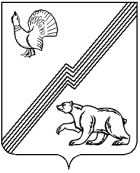 Муниципальное образование – городской округ город Югорск          Администрация города ЮгорскаУПРАВЛЕНИЕЭКОНОМИЧЕСКОЙ ПОЛИТИКИ628260, г. Югорск,Ханты-Мансийский автономный округ,Тюменская область,ул. 40 лет Победы, д. 11 телефон (34675) 5-00-40E-mail: econ@ugorsk.ru___11.12.2013______исх. №___998____на №__________от ________________ОБРАЗЕЦГенеральному директору ООО «Планета»Смирнову К.Н.г. Югорск, ул. Железнодорожная, д. 59ИНН 8622000123